Kapcsolódó anyagok: Törzsanyag:  A Váci Egyházmegye Ifjúsági Régiói nyári táborainak 2023-as témája JÓ EGYÜTT! A családban megélt  szeretet Összeállította: MKPK Családügyi Bizottsága 2023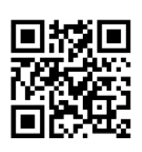 ELSŐ ELŐADÁS: CSALÁDI SZERETET: HIVATÁS ÉS AZ  ÉLETSZENTSÉG ÚTJA 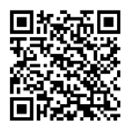 A HIVATÁS MINT MEGHÍVÁS A hivatás (vocatio) kifejezés a latin vocare igéből származik, melynek  jelentése: hív. Isten minden teremtményt, minden gyermekét először a  keresztség szentségén keresztül hívja. A megkereszteltek közül egyesek arra kapnak meghívást, hogy a  papszentelés vagy a szerzetesi megszenteltség által szenteljék életüket  Istennek; mások pedig arra, hogy a házasság szentsége által szenteljék  életüket az Úrnak. Tehát a házasélet is hivatás, vagyis Isten hív meg rá. A NÉV Az a szokás, hogy egymást néven hívjuk, néven szólítjuk, nagyon  elterjedt gyakorlat családjainkban, különösen, ha vannak gyerekek is. A  szülők számára nem kis jelentőségű döntés, hogy milyen nevet  válasszanak gyermekeiknek, és miként fogják hívni őket egész  életükben. A névválasztást sok tényező határozhatja meg. Van, amikor olyan nevet  választunk, amely generációk óta öröklődik a családban; van, amikor egy  olyan szent nevét, akit a szülők különösen tisztelnek, vagy egy olyan  személynek a nevét, aki valamilyen módon nyomot hagyott a szülők  életében. A név tehát fontos dolog, és minden személy számára egyfajta névjegyet jelent, amellyel a világnak bemutatkozik. Már ez is mond  valamit rólunk. MAGÁNY Amikor olyan valakivel beszélgetünk, akinek a nevére nem emlékszünk,  az annak a jele, hogy nem igazán léptünk kapcsolatba vele. A legmélyebb  dráma az egyén számára az, hogy nem emlékeznek rá. Az ebből fakadó  magányosság mindenekelőtt abból az érzésből fakad, hogy nem  gondolnak ránk és nem keresnek minket. A világjárvány alatt, a hosszú  vesztegzáras időszak sokak számára a mélységes magány időszakának  bizonyult, különösen az idősek és azok számára, akik különböző okok  miatt az egyedül élés nehézségeit és fáradtságát tapasztalták meg. HÍVNAK BENNÜNKET Mindannyiunk neve gyakran felhangzik otthonunk falai között. A szülők  például hívják gyermekeiket, hogy reggel ébresszék őket, hogy tudják,  hol vannak, hogy kötelességeik teljesítésére ösztönözzék őket, hogy  kimutassák szeretetüket irántuk. Mindannyian ismerjük azt a stratégiát,  amikor úgy teszünk, mintha nem hallanánk, hogy valaki hív bennünket.  Ez pontosan arra a vágyra válaszol, hogy ne lépjünk kapcsolatba azzal a  személlyel, aki hív bennünket. Az ugyanis, hogy hívnak bennünket,  üzenetet hordoz. Valaki, aki tudja, hogy létezünk, érdeklődik életünk  iránt. Mi elfogadhatjuk vagy visszautasíthatjuk ezt a kapcsolatba lépésre  irányuló hívást. ISTEN A NEVÜNKÖN SZÓLÍT BENNÜNKET Szent Pál apostol egyik levelének szakasza világossá teszi számunkra,  hogy mindannyian meghívottak vagyunk, az Atyaisten mindannyiunkat  ismer és hív: „Ő megváltott és szent hivatásra meghívott bennünket, nem tetteink  alapján, hanem saját elhatározásából és kegyelméből, amelyet Krisztus Jézusban örök idők óta nekünk ajándékozott, s amely most nyilvánvaló  is lett Üdvözítőnk, Krisztus Jézus megjelenésével. Ő legyőzte a halált, s  felragyogtatta előttünk az életet és a halhatatlanságot az evangélium  által” (2Tim 1,9–10). Isten örök idők óta hív bennünket. Az emberek a szüleinktől kapott néven  hívnak bennünket. Maga Isten is ezen a néven hív bennünket. A Bibliát  olvasva észrevehetjük, hogy Isten folyamatosan és különböző formákban  hívja a férfiakat és a nőket, hogy lépjenek kapcsolatba vele és fogadják  be őt életükbe. Ma az Atya arra hív, hogy kövessük Jézust, mert általa  olyan életet kapunk, amelyben Krisztus legyőzte a halált; olyan életet,  amelyet minden nehézség ellenére érdemes élni, mert az örök élet felé  irányul. A Szentlélektől kapott erővel válaszolhatunk Isten hívására,  mely mindannyiunk számára egyedi. A HÁZASSÁG VÁLASZ EGY HÍVÁSRA A házasság szentségével a házastársak Isten hívására válaszolnak. Ennek  a hívásnak az a célja, hogy úgy szeressünk, ahogyan Ő szeret. A házaspár által a házasságkötés napján kimondott „igen” azonban  szembe kerül azzal a mindennapi küzdelemmel, hogy házastársunkat  minden gyarlóságával és gyengeségével együtt szeressük. Ez azt jelenti,  hogy a Szeretetre való hívásra csak Krisztus kegyelmével  válaszolhatunk. A házasoknak folyamatosan be kell fogadniuk ezt a  kegyelmet, melyet nap mint nap megkapva fokozatosan, kitartással és  alázatos türelemmel megtanulják szeretni egymást, és megtanulnak úgy  szeretni, ahogyan Jézus szeret. Megnyugtató tudni, hogy a szokásos gondok és az elkerülhetetlen  nehézségek ellenére Krisztus jelenléte továbbra is nélkülözhetetlen  támasz és páratlan megerősítés marad. Hangja, melyet Isten igéje  közvetít, sosem szűnik meg hívni, vigasztalni és bátorítani.ISTEN KIVÁLASZTOTT, HOGY SZENTTÉ VÁLJUNK Mire kapott meghívást a családunk? Szent Pál – akit életének radikális  megváltoztatására hívott az Úr (vö. ApCsel 9,1–28) – a következőképpen  válaszolhatott: „Áldott legyen az Isten, […], aki […] a világ teremtése előtt kiválasztott  bennünket, hogy szentek és feddhetetlenek legyünk előtte szeretetben”  (Ef 1,3–4). A család egy férfinak és egy nőnek abból a döntéséből születik, hogy  közös életet kezdenek, Krisztus kegyelmének támogatásával. Amikor ez  megtörténik, a házaspár számára az újdonsággal és új kihívásokkal teli  házas lét – ahogy a házasságkötés szertartása mondja – megszentelődésük új útjává válik, következésképpen az életszentséghez  vezető kiváltságos úttá. Hasonlóképpen a néha bonyolult és nem mindig  könnyű kapcsolatokkal átszőtt családi élet különösen alkalmas és  kedvező hely lesz arra, hogy szemléljék Isten Lelkének működését. Ő az  emberi szívet át tudja annyira alakítani, hogy a család tagjai képesek  legyenek úgy szeretni, ahogyan Krisztus szeret. ÉLETSZENTSÉG: MINDENKI MEGHÍVÁST KAPOTT RÁ „Én, az Úr vagyok a ti Istenetek: szentelődjetek meg és legyetek szentek,  mert én szent vagyok” (Lev 11,44). Ferenc pápa a Gaudete et exsultate kezdetű apostoli buzdításában – mely  pápaságának harmadik apostoli buzdítása – mindenkit arra bátorít, hogy  válaszoljon a szentségre szóló személyes meghívottságára. Isten ugyanis  nem névtelenül és általánosságban hív, hanem mindenkihez személyes  meghívással fordul. Hallgassunk meg néhány gondolatot, melyekben a Szentatya egyértelmű  felhívást fogalmaz meg arra vonatkozóan, hogy ne féljünk elfogadni  szentségre szóló meghívottságunkat: „Szívesen látom az életszentséget Isten népében […]: a szülőkben, akik  nagy szeretettel nevelik gyermekeiket; olyan férfiakban és nőkben, akik fáradságos munkájuk eredményeként viszik haza a kenyeret; a  betegekben […]. Ez nagyon gyakran »a szomszédos ajtó« szentsége, a  közelünkben élők életszentsége, akik Isten jelenlétének visszfényei, vagy  más szóval: »az életszentség középosztálya«” (Gaudete et exsultate, 7). „Az összes Krisztus-hívő, bármely állapotban éljenek is, arra kapnak  meghívást az Úrtól, hogy ki-ki a maga útján olyan tökéletesen szent  legyen, amilyen tökéletes magának az Atyának a szentsége” (Gaudete et  exsultate, 10). „»Ki-ki a maga útján« […]. A lényeg, hogy minden hívő felismerje a  saját útját, amelyet Isten személyesen neki szánt (vö. 1Kor 12,7), és azon  a legjobbat hozza ki magából; és nem az, hogy annak utánzásában  merüljön ki, amit nem az ő számára gondoltak el” (Gaudete et exsultate,  11). „Nem kell püspöknek, papnak, szerzetesnőnek vagy szerzetesnek  lennünk, hogy szentek legyünk. Gyakran megkísért bennünket az a  gondolat, hogy az életszentség azok kiváltsága, akiknek megadatik a  mindennapos teendőktől való távolmaradás, és sok időt szentelnek az  imádságra. Nem így van. Valamennyien arra kaptunk meghívást, hogy  szentek legyünk; azáltal, hogy szeretettel élünk és mindegyikünk  felajánlja a maga tanúságtételét a napi teendőiben, ott, ahol éppen van.  […] Házas ember vagy? Úgy légy szent, hogy szereted és gondozod a  férjedet vagy a feleségedet, ahogyan Krisztus törődik az Egyházzal.  Munkásember vagy? Úgy légy szent, hogy becsülettel és szakértelemmel  végzed a munkádat a testvérek szolgálatában. Szülő, nagymama vagy  nagypapa vagy? Úgy légy szent, hogy türelemmel tanítod a kicsiket Jézus  követésére” (Gaudete et exsultate, 14). „Ez az életszentség, melyre az Úr meghív téged, apró gesztusokkal  növekszik” (Gaudete et exsultate, 16). „Adja az ég, hogy fel tudd ismerni, mi Jézus szava, mi az ő üzenete,  amelyet Isten a te életeddel akar elmondani a világnak. […] Az Úr fogja  teljességre vinni ezt, hibáid és negatív pillanataid ellenére is. Te csak el ne hagyd a szeretet útját, és maradj mindig nyitott az Ő megtisztító és  megvilágosító természetfölötti működésére” (Gaudete et exsultate, 24). A távoli múltban, de a közelmúltban is, találkozunk olyan gyermekekkel,  serdülőkkel, fiatalokkal, özvegyekkel és házaspárokkal, akik minden  életkor és életállapot számára utat mutathatnak az életszentségre:  gondoljunk például a kis Laura Vicunára – aki tizenkét évesen lett szentté  –, a fiatal Pier Giorgio Frassatira vagy Lisieux-i Teréz szent szüleire. A  szomszédos szenteknek ez a története hozzánk tartozik, nagyon közel áll  hozzánk, mi magunk vagyunk. Talán mi is szoktunk találkozni ilyen  szentekkel! MEGSZENTELT ÉLET (Amoris laetitia) 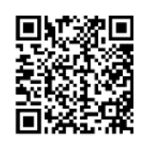 158. „Sok ember, aki nem házasodott meg, nemcsak azt a családot segíti,  amelyből származik, hanem gyakran nagy szolgálatokat tesz baráti  körében, az egyházi közösségben és szakmai életében. (...) Azután sokan  karitatív tevékenységgel és önkéntes munkát vállalva bocsátják  képességeiket a keresztény közösség szolgálatára. Vannak olyanok is,  akik nem házasodnak meg, mert Krisztus és a testvérek iránti szeretetből  a megszentelt életet választják. Odaadásuk nagymértékben gazdagítja a  családot az Egyházban és a társadalomban.”[165] 159. A szüzesség a szeretet egyik formája. Jelként arra emlékeztet, hogy  a mennyek országát keressük, hogy sürgető feladat vonakodás nélkül az  evangelizáció szolgálatára szentelni magunkat (vö. 1Kor 7,32), és  tükrözni a mennyországot, ahol „nem nősülnek, férjhez sem mennek”  (Mt 22,30). Szent Pál azért ajánlotta a szüzességet, mert Jézus közeli  visszatértét várta, és azt akarta, hogy mindenki csak az evangelizációra  koncentráljon: „Az idő rövid” (1Kor 7,29). Azonban világos, hogy ez  személyes véleménye és kívánsága (vö. 1Kor 7,6-8), nem pedig Krisztus  követelménye volt: „Nincs külön parancsom az Úrtól” (1Kor 7,25). Ugyanakkor elismerte a különböző hivatások értékét: „Mindenki saját  ajándékát kapta Istentől, az egyik ilyet, a másik olyat” (1Kor 7,7). Ebben  az értelemben tanította Szent II. János Pál pápa, hogy a bibliai szövegek  „nem adnak alapot arra, hogy a házasságot «alacsonyabb rangúnak«, a  szüzességet és a cölibátust «magasabb rangúnak« tartsuk”[166] a  szexuális megtartóztatás miatt. Ahelyett, hogy a szüzesség mindennél  értékesebb voltáról beszélnénk, helyesnek látszik bemutatni, hogy a  különböző életállapotok komplementárisak, oly módon, hogy az egyik  egy bizonyos szempontból tökéletesebb lehet a másiknál, más  szempontból azonban a másik tökéletesebb. Halesi Sándor - középkori  angol skolasztikus teológus, ferences szerzetes - például azt tanította,  hogy bizonyos értelemben a házasságot a többi szentség fölött állónak  lehet tekinteni, mert valami igen nagy dolgot szimbolizál: „Krisztus és az  Egyház egységét, vagy az isteni és emberi természet egységét.”[167] 161. A szüzesség annak a szeretetnek a szimbóluma, amelynek nincs  szüksége a másik birtoklására, és így tükrözi a mennyek országának  szabadságát. Felhívás ez a házastársak irányában, hogy házastársi  szeretetüket a Krisztus iránti szeretet távlatában éljék meg, mint közös  utat az ország teljessége felé. A házastársak szeretete más értékek  szimbóluma: egyrészt a Szentháromság különleges tükörképe. A  Szentháromság ugyanis teljes egység, amelyben különbözőség is létezik.  Ezenfelül a család krisztológiai jel, mert megjeleníti Isten közelségét, aki  megosztja az emberi életet úgy, hogy egyesül vele a Megtestesülésben, a  kereszten és a feltámadásban: minden házastárs „egy test” lesz a  másikkal, és felajánlja magát, hogy teljesen osztozzon a másikkal  mindvégig. Míg a szüzesség a feltámadt Krisztus „eszkatologikus” jele,  addig a házasság „történeti” jel a földön járók számára, a földi Krisztus  jele, aki elfogadta, hogy egy legyen velünk, és vére ontásáig nekünk adta  önmagát. A szüzesség és a házasság a szeretés különféle módjai, és annak  is kell lenniük, mert „az ember nem élhet szeretet nélkül. Érthetetlen  marad önmaga számára, élete értelmét veszti, ha nem nyilatkoztatják ki  neki a szeretetet.”[171] * * *Célszerű időt hagyni arra, hogy mindenki újból elolvashassa a  katekézist, és elidőzzön azon, ami leginkább megérinti a szívét. * * * GONDOLJUK ÁT: „Keressétek az Urat, amíg megtaláljátok, hívjátok segítségül, amíg  közel van! Mert az én gondolataim nem a ti gondolataitok, a ti útjaitok  nem az én útjaim!” (vö. Iz 55,6.8). Előfordul, hogy Isten hívása nem felel meg vágyainknak,  gondolatainknak, annak, amit mi helyesnek tartunk. Izajás próféta azt  tanácsolja nekünk: Keressétek az Urat, hívjátok segítségül! • Osszuk meg egymással, hogy feltettük-e már azt a kérdést, hogy mire  hív bennünket Isten! • Tisztában vagyunk-e azzal, hogy a házasságkötés válaszadás Isten  hívására? • Gondolkodjunk el a házasságról mint hivatásról, mint Isten arra  irányuló hívásáról, hogy szentséggé, vagyis szeretetének (tökéletlen,  mégis valóságos) képmásává váljunk! • Amikor hívást érzünk szívünkben, honnan tudhatjuk, hogy valóban  Istentől jön-e? • Gondolkodjunk el azon, mennyire fontos a megkülönböztetés, amikor  fontos döntéseket hozunk életünkben, de akkor is amikor azokra az apró  hívásokra válaszolunk, amelyeket Isten nap mint nap intéz hozzánk! • Szentté válni „ki-ki a maga útján”: ez Isten hívása, hogy a legjobbat  hozzuk ki magunkból.• Melyek azok a különleges ajándékok, amelyeket Isten nekem adott? • Isten „vezet bennünket, hogy szentté váljunk”: mikor éreztem, hogy  vezet ezen a szentség felé vezető úton? • Voltak-e olyan események, találkozások, alkalmak, amelyek jobbá  tettek engem vagy jobbá tették a családunkat? • Minden ember az életén keresztül közvetíthet a világ felé egy  különleges üzenetet, amelyet az Úr rábízott. Mindannyian gondoljunk  egy emberre, akivel találkozni szoktunk: Isten milyen üzenetet küld  nekem rajta keresztül? • Gondoljunk az elmúlt napokra: osszuk meg a többiekkel, hogy az Úr  mely „hírnökeivel” találkoztunk! TOVÁBBI ELMÉLKEDÉSRE: FERENC PÁPA: JÉZUS NEM OLYAN KÖVETŐKET AKAR, AKIK ROSSZKEDVŰEN BANDUKOLNAK MÖGÖTTE! A Szentatya 2017. augusztus 30-án a hivatás és a remény kapcsolatáról  elmélkedett a délelőtti általános kihallgatás keretében. Hangsúlyozta:  mindig erőt meríthetünk abból, ha emlékezünk Jézussal való barátságunk  megszületésére, a kezdeti időkre. Ferenc pápa katekézise: Kedves testvéreim, jó napot kívánok! Ma egy fontos témára szeretnék visszatérni, ez pedig a remény és az  emlékezés – különösen a meghívásra való emlékezés – közötti kapcsolat.  Szemlélendő képként Jézus első tanítványainak meghívását fogom  használni [Jn 1,35–39]. Emlékezetükbe olyannyira bevésődött ez a  tapasztalat, hogy egyikük még az időpontját is megírta: „Délután négy óra lehetett” (Jn 1,39). János evangélista igazi ifjúkori emlékként meséli  el a történetet, mely változatlanul megmaradt időskori emlékezetében,  János ugyanis akkor írja le ezeket, amikor már öreg volt. A találkozásra a Jordán folyó mellett került sor, ahol Keresztelő János  keresztelt; azok a galileai fiatalok a Keresztelőt választották lelki  vezetőjüknek. Egyik napon eljött Jézus, és megkeresztelkedett a  folyóban. Másnap ismét arra járt, és akkor a Keresztelő – vagyis  Keresztelő János – ezt mondta két tanítványának: „Nézzétek, az Isten  báránya!” (Jn 1,36). Mindkettejüknek ez jelenti a „szikrát”. Otthagyják első tanítójukat, és  Jézust kezdik követni. Ő feléjük fordul, és felteszi a döntő jelentőségű  kérdést: „Mit kerestek?” (Jn 1,38). Jézus az emberi szív szakértőjeként  jelenik meg az evangéliumokban. Itt két kereső fiatallal találkozik, akiket  egészséges nyugtalanság tölt el. Milyen ifjúkor ugyanis a megállapodott  ifjúkor, melyet nem nyugtalanít az élet értelmére irányuló kérdés? A  fiatalok, akik semmit sem keresnek, már nyugdíjasok, idő előtt  megöregedtek. Szomorú, amikor nyugdíjba ment fiatalokat látunk…  Jézus az egész evangéliumban, útja során minden találkozásban  „szívgyújtogatóként” jelenik meg. Ebből érthető a kérdése, amely  napvilágra akarja hozni az élet és boldogság utáni vágyat, amelyet  minden fiatal magában hordoz: „Mit keresel?” Én is szeretném  megkérdezni a fiatalokat, akik itt vannak a téren, és azokat is, akik  tömegkommunikációs eszközökön keresztül követnek minket: „Te, aki  fiatal vagy, mit keresel? Mit keresel szíved mélyén?” János és András hivatása így indul: olyan erős barátság alakul ki köztük  és Jézus között, hogy az közös életre és a Jézust mozgató szenvedélyek  megosztására készteti őket. A két tanítvány elkezd Jézussal lenni, és  rögtön misszionáriussá válik, hiszen a Jézussal való találkozásuk után  nem mennek haza nyugodtan, hanem mindketten hívják testvérüket – Simont és Jakabot –, hogy ők is kövessék Jézust. Odamentek hozzájuk,  és azt mondták: „Megtaláltuk a Messiást, találtunk egy nagy prófétát”,  tehát hírt adnak. Ennek a találkozásnak lesznek a misszionáriusai. Ez a találkozás annyira erős hatást tett rájuk, akkora boldogsággal töltötte el  őket, hogy a tanítványok örökre emlékezni fognak erre a napra, amely  világosságot és irányt adott ifjúkoruknak. Hogyan fedezhetjük fel saját hivatásunkat ebben a világban? Hivatásunk  felfedezése sokféleképpen történhet, az evangéliumnak ez az oldala  viszont azt üzeni nekünk, hogy a Jézussal való találkozás öröme az első,  ami rámutat arra, hogy helyes úton járunk. Házasság, megszentelt élet,  papság: minden igazi hivatás a Jézussal való találkozással kezdődik, aki  örömet ad és új reményt ébreszt bennünk, aki a vele való egyre mélyebb,  teljesebb találkozásra és az öröm teljességére vezet minket. Az Úr nem olyan férfiakat és nőket akar, akik rosszkedvűen bandukolnak  mögötte, és az örvendezés szele nem fúj szívükben. Kérdezem tőletek,  akik itt vagytok a téren – mindenki magában válaszoljon –: a ti  szívetekben ott fúj az örvendezés szele? Mindenki tegye fel magának a  kérdést: „Ott van a bensőmben, ott fúj a szívemben az örvendezés szele?”  Jézus olyan követőket akar, akik megtapasztalták, hogy a vele való  együttlét végtelen boldogságot ad, amit az élet minden egyes napján újból  meg lehet kapni. Isten országának az olyan tanítványa, aki nem vidám,  aki szomorú, az nem evangelizálja ezt a világot. Nem a retorika  fegyvereinek élesítésével válik valaki Jézus hirdetőjévé: te beszélhetsz,  beszélhetsz, beszélhetsz, de ha nincs meg benned valami más… Hogyan  válhatunk Jézus hirdetőjévé? Ha megőrizzük szemünkben az igazi  boldogság ragyogását. Sok keresztényt látunk – magunk között is –, akik  a hit örömét árasztják a szemükkel. A szemükkel! Ezért a keresztény ember – miként Szűz Mária – őrzi szerelmének  lángját, mi ugyanis Jézus szerelmesei vagyunk. Nyilvánvaló, hogy érnek  megpróbáltatások az életben, vannak időszakok, amikor a hideg ellenére,  ellenszélben, sok keserűség közepette kell előrehaladnunk. A  keresztények viszont ismerik az utat, mely ahhoz a szent tűzhöz vezet,  amely örökre lángra lobbantotta őket.Kérlek, szépen kérlek titeket: ne hallgassunk a csalódott és boldogtalan emberekre; ne törődjünk azokkal, akik cinikusan azt tanácsolják, hogy ne  tápláljunk reményt az életben; ne bízzunk azokban, akik már  fellángolásakor kioltanak minden lelkesedést, mert szerintük semmilyen  vállalkozás nem éri meg egy egész élet feláldozását; ne hallgassunk a  szívükben „öregekre”, akik elfojtják a fiatalok kitörő örömét! Inkább  azokra az öregekre hallgassunk, akiknek csillog a szemük a reménytől!  Egészséges vágyálmokat tápláljunk: Isten azt akarja, hogy képesek  legyünk álmodni, hozzá hasonlóan és vele együtt, miközben igenis jól  látjuk a körülöttünk lévő valóságot utunkon. Merjünk egy másfajta  világot álmodni! És ha egy álmunk kialszik, kezdjünk el ismét álmodni,  és merítsünk erőt reménnyel a kezdetek emlékezetéből, azokból a  parazsakból, amelyek – talán egy nem annyira jól sikerült élet után – ott  rejtőznek a Jézussal való első találkozás hamui alatt. Látjuk tehát a keresztény életnek ezt az alapvető dinamikáját: emlékezés  Jézusra. Pál azt mondta tanítványának: „Emlékezz Jézus Krisztusra”  (2Tim 2,8); ez a nagy Szent Pál tanácsa: „Emlékezz Jézus Krisztusra!”  Emlékezzünk hát Jézusra, a szeretetnek arra a tüzére, amellyel egy nap  jóságtervként fogtuk fel életünket, és élesszük fel ezzel a lánggal  reményünket! Fordította: Tőzsér Endre SP Forrás: Magyar KurírIMA Mennyei, Szent Atyánk, itt állunk előtted, hogy dicsérjünk téged és hálát adjunk neked a család nagy ajándékáért. Imádkozunk hozzád a házasság szentségében megszentelt családokért, hogy mindennap újra felfedezzék a kapott kegyelmet, és mint kicsiny családegyházak tanúságot tudjanak tenni jelenlétedről és Krisztusnak az Egyház iránti szeretetéről. Imádkozunk hozzád azokért a családokért, amelyek nehézségeken, szenvedésen, betegségen vagy csak általad ismert megpróbáltatásokon mennek keresztül: támogasd őket, és add, hogy felismerjék a megszentelődésnek azt az útját, amelyre hívod őket, hogy megtapasztalhassák végtelen irgalmadat, és új utakat találjanak a szeretetben való növekedésre. Imádkozunk hozzád a gyermekekért és a fiatalokért, hogy találkozhassanak veled, és örömmel válasszák azt a hivatást, amelyet kigondoltál számukra; imádkozunk hozzád a szülőkért és a nagyszülőkért, hogy tudatában legyenek  annak, hogy ők a te atyai és anyai szeretetednek a jelei a gyermekeiről való  gondoskodásban, akiket testben és lélekben rájuk bízol; és imádkozunk hozzád a testvériség megtapasztalásáért, melyet a család a világnak ajándékozhat. Add, Urunk, hogy minden család meg tudja élni életszentségre szóló hivatását az Egyházban, főszerepet vállalva az evangelizációban, az élet és a béke szolgálatában, közösségben a papokkal és minden életállapottal. Ámen. (A Családok X. Világtalálkozójának hivatalos imája. Róma, 2022. június 22–26.)ÜZENET FERENC PÁPÁTÓL: „Isten végleges döntésekre hív, terve van mindenkivel: ha valaki  felfedezi ezt, és válaszol a meghívásra, az azt jelenti, hogy önmaga  boldog kibontakozása felé halad. Isten mindnyájunkat életszentségre hív,  arra hív, hogy az Ő életét éljük, de mindenkinek a saját útját kell járnia.  Vannak, akiknek úgy kell szentté válniuk, hogy a házasság szentsége által  családot alapítanak. (…) Az Úr némelyeket arra hív, hogy papok legyenek, hogy egész életüket neki  szenteljék, hogy a jó pásztor szívével szeressenek mindenkit. Másokat  arra hív, hogy a szerzetesi élet keretében szolgáljanak másokat: a  monostorokban az imádságnak szentelve magukat a világ javára, vagy  az apostoli munka legkülönfélébb területein szolgáljanak mindenkit,  különösen is a leginkább rászorulókat.” Forrás: Ferenc pápa: Ölellek benneteket! Beszédek fiatalokhoz, Jezsuita  Füzetek JTMR, Budapest, 2014, 80-81.o.II. MÁSODIK ELŐADÁS: AMORIS LAETITIA - A CSALÁDOKBAN MEGÉLT SZERETET ÖRÖME A HÁZASSÁG SZENTSÉGE 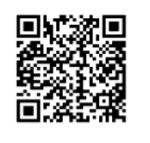 71. „Az Írás és a Hagyomány lehetőséget teremt, hogy bizonyos  mértékben megismerjük a Szentháromságot, aki családias vonásokkal  tárja fel magát előttünk. A család Isten képmása, (...) aki személyek  szeretetközössége. Megkeresztelkedésekor az Atya hangja szeretett  Fiának nevezi Jézust, és ebben a szeretetben megadatott nekünk, hogy  felismerjük a Szentlelket (vö. Mk 1,1011). Jézus, aki kiengesztelt  önmagában mindent, és megváltotta az embert a bűntől, nemcsak  visszavezette a házasságot és a családot az eredeti formájához, hanem a  házasságot az ő Egyháza iránti szeretetének szentségi jelévé emelte (vö.  Mt 19,1-12; Mk 10,1-12; Ef 5,21-32). A Krisztus által egybegyűjtött  emberi családban visszakaptuk a Szentháromság »képét és  hasonlatosságát« (vö. Ter 1,26). A Szentháromság az a misztérium,  amelyből minden igazi szeretet fakad. Krisztustól az Egyházon keresztül  a házasság és a család megkapja a Szentlélek kegyelmét, hogy tanúságot  tegyen Isten szeretetéről.”[63] 72. A házasság szentsége nem társadalmi szokás, üres szertartás, vagy  egy elköteleződés pusztán külső jele. A szentség ajándék a házastársak  megszentelésére és üdvösségére, és „mivel kölcsönösen egymáshoz  tartoznak, a szentségi jel révén valóban megjelenítik Krisztus és az  Egyház kapcsolatát. A házastársak tehát állandóan emlékeztetik az Egyházat arra, ami a kereszten végbement; egymás és gyermekeik  számára az üdvösség tanúi lesznek, melynek részesévé a szentség teszi  őket.”[64] A házasság hivatás, amennyiben válasz arra a különleges  meghívásra, hogy úgy éljék meg a házastársi szeretetet, mint a Krisztus  és az Egyház közti szeretet tökéletlen jelét. Ezért a házasodásra és  családalapításra irányuló döntésnek hivatástisztázás gyümölcsének kell  lennie. 73. „A házasságot alkotó kölcsönös ajándék a keresztségi kegyelemben  gyökerezik, amely állandósítja minden személy alapvető szövetségét  Krisztussal az Egyházban. A kölcsönös elfogadásban és Krisztus  kegyelmével a házasulandók teljes odaadást, hűséget és élet iránti  nyitottságot ígérnek; a házasság alkotóelemének ismerik el az Istentől  felkínált ajándékokat, komolyan véve kölcsönös elköteleződésüket Isten  nevében és az Egyház színe előtt. Ezek után lehetséges a hitben elfogadni  a házasság javait mint olyan elkötelezettséget, amely a szentségi  kegyelem segítségével jobban megtartható. (...) Ezért az Egyház úgy  tekint a házastársakra, mint az egész családnak a szívére, amely maga is  Krisztusra emeli tekintetét.”[65] A szentség nem „dolog” vagy „erő”,  mert valójában maga Krisztus az, aki „elébe jön a keresztény  hitvestársaknak. Velük marad és erőt ad nekik, hogy fölvegyék  keresztjüket és így kövessék őt, bukásaik után fölkeljenek, bocsássanak  meg egymásnak, egymás terhét hordozzák.”[66] A keresztény házasság  jel, amely nemcsak azt mutatja meg, hogy Krisztus mennyire szerette  Egyházát a kereszten megpecsételt szövetségben, hanem ezt a szeretetet  jelenvalóvá is teszi a házastársak közösségében. Egy testté egyesülve  megjelenítik Isten Fiának nászát az emberi természettel. Ezért  „szeretetük és családi életük örömeiben már itt a földön a Bárány  menyegzős lakomájának előízét kapják”.[67] Jóllehet a férj-feleség és a  Krisztus-Egyház párok közötti viszony „tökéletlen analógia”,[68] mégis  arra hív, hogy kérjük az Urat, árassza ki szeretetét a házastársi kapcsolat  korlátai között. 74. Az emberi módon megélt és a szentség által megszentelt szexuális  egyesülés a házastársak számára a kegyelmi életben való gyarapodás útja: „nászmisztérium”.[69] A testek egyesülésének értékét a konszenzus  [házassági beleegyezés - a ford.] szavai fejezik ki, amelyekkel a  házastársak kölcsönösen odaajándékozzák és elfogadják egymást, hogy  megosszák egymás között egész életüket. E szavak jelentőséggel  ruházzák fel a szexualitást: megszabadítják minden kétértelműségtől.  Azonban a házastársak egész közös életét, a köztük, a gyermekeikkel és  a világgal szövődő kapcsolataik teljes hálózatát szintén áthatja és erősíti  a szentség kegyelme, amely a megtestesülés és húsvét misztériumából  fakad. Ezekben Isten kifejezésre juttatta egész szeretetét az emberiség  iránt, és bensőségesen egyesült is azzal. Soha nem maradnak magukra a  felbukkanó kihívásokkal szemben. Arra hivatottak, hogy  elkötelezettségükkel, kreativitásukkal, mindennapos ellenállásukkal és  küzdelmeikkel válaszoljanak Isten ajándékára, de mindig kérhetik a  Szentlelket, aki megszentelte egységüket, hogy a kapott kegyelem  minden új helyzetben újra megmutatkozzék. 75. A latin Egyház hagyománya szerint a házasság megkötésekor a  szentség kiszolgáltatója a házasodó férfi és nő,[70] akik kinyilvánítva  kölcsönös beleegyezésüket, és kifejezve azt testi odaadásukkal, nagy  ajándékot kapnak. Egyetértésük és testi egyesülésük az isteni cselekvés  eszköze, amely egy testté teszi őket. A keresztségben megszentelődött az  arra irányuló képességük, hogy az Isten hívására válaszolni akarva, az Úr  szolgáiként egyesüljenek a házasságban. Éppen ezért, amikor két  nemkeresztény házastárs megkeresztelkedik, nem szükséges, hogy  megújítsák a házassági ígéretet, elegendő, ha nem tagadják meg azt,  mivelhogy a felvett keresztség okán - a fentiekből kifolyólag - maga az  egységük is szentségivé válik. A kánonjog elismeri néhány olyan  házasság érvényességét is, amelyet fölszentelt szolgálattevő nélkül  kötöttek meg.[71] Jézus Krisztus megváltása ugyanis oly módon vette fel  magába a természet rendjét, hogy „a megkereszteltek között nem állhat  fenn érvényes házassági szerződés anélkül, hogy ugyanakkor ne lenne  szentség is”.[72] Az Egyház megkívánhatja, hogy az aktus nyilvános  legyen, legyenek jelen tanúk és teljesüljenek egyéb feltételek, melyek  változhatnak a történelem folyamán. Ez azonban nem fosztja meg a  házasulandókat attól, hogy ők legyenek a szentség kiszolgáltatói, sem a férfi és a nő beleegyezésének központi fontosságát nem csökkenti, mert  ez az, ami önmagában véve létrehozza a szentségi köteléket.  Mindenesetre a későbbiekben még el kell gondolkodnunk az isteni  cselekvésről a házasságkötés szertartása során, ami a keleti egyházakban  igen nagy hangsúlyt kap, különleges fontosságot tulajdonítva a  házasulandókra adott áldásnak, mint a Szentlélek ajándéka jelének. 89. Mindaz, amit eddig mondtunk, nem elegendő a házasság és család  evangéliumának kifejezésére, ha nem állunk meg és nem beszélünk  kiemelten a szeretetről. Mert képtelenek leszünk a kölcsönös odaadás és  a hűség útjára biztatni, ha nem serkentjük a házastársi és családi szeretet  növekedését, megerősödését és elmélyülését. A házasság szentségének  kegyelme ugyanis mindenekelőtt arra irányul, hogy „tökéletesítse a  házastársak szeretetét”.[104] Ebben az esetben is érvényes, hogy  „hitemmel elmozdíthatom a hegyeket, ha szeretet nincs bennem, mit sem  érek. Szétoszthatom mindenemet a nélkülözők közt, odaadhatom a  testemet is égőáldozatul, ha szeretet nincs bennem, mit sem használ  nekem” (1Kor 13,2-3). Ennek ellenére a „szeretet”, mely egyike a  leggyakrabban használt szavaknak, sokszor torz formában jelenik  meg.[105] 90. A szeretet Szent Pál által írt himnuszában megtaláljuk az igaz szeretet  néhány jellemző vonását: „A szeretet türelmes, a szeretet jóságos; a szeretet nem féltékeny, nem kérkedik, nem is kevély, nem tapintatlan, nem keresi a maga javát, nem gerjed haragra, a rosszat nem rója fel, nem örül a gonoszságnak, hanem örül az igazságnak.Mindent eltűr, mindent elhisz, mindent remél, mindent elvisel” (1Kor  13,4-7). NÖVEKEDÉS A HÁZASTÁRSI SZERETETBEN 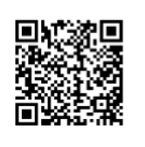 120. Szent Pál himnusza, amelyet végigvettünk, lehetőséget ad arra, hogy  áttérjünk a házastársi szeretetre. Ez az a házasság szentsége által  megszentelt, gazdagított és megvilágosított szeretet, amely egyesíti a  házastársakat.[115] „Érzelmi”,[116] spirituális és önzetlen egység,  amely magába foglalja a barátság gyengédségét és az erotikus  szenvedélyt, és akkor is megmarad, amikor az érzelmek és a  szenvedélyek elcsitulnak. XI. Piusz pápa tanította, hogy ez a szeretet  áthatja a házasélet minden kötelességét, és „nemességben ez az  első”.[117] Ez a Szentlélektől belénk árasztott, erős szeretet ugyanis a  Krisztus és az emberiség közötti megbonthatatlan szövetség tükröződése,  amely a legvégsőkig elmenő odaadásban, a kereszten érte el csúcspontját:  „A Szentlélek, akit az Úr kiáraszt, új szívet ajándékoz, és alkalmassá teszi  a férfit és a nőt, hogy úgy szeressék egymást, ahogyan Krisztus szeretett  minket. A házastársi szerelem arra a teljességre jut el, melyre természete  szerint rendeltetett, tudniillik a házastársi szeretetre.”[118] 121. A házasság értékes jel, mert „amikor egy férfi és egy nő  kiszolgáltatja a házasság szentségét, mondhatjuk, Isten «tükröződik»  bennük, beléjük vési a maga vonásait és szeretetének eltörölhetetlen  karakterét. A házasság Isten irántunk való szeretetének ikonja. Mert Isten  is közösség: a három személy, az Atya, a Fiú és a Szentlélek öröktől  fogva és mindörökké tökéletes egységben él. Éppen ez a házasság  misztériuma: Isten a két házastársat egy valósággá teszi.”[119] Ennek  konkrét és mindennapos következményei vannak, mert a házastársakat  „a szentség igazi és sajátos küldetéssel ruházza fel arra, hogy a  mindennapos, egyszerű dolgokból kiindulva láthatóvá tudják tenni azt a szeretetet, amellyel Krisztus szereti az Egyházát, folyamatosan életét  adva érte”.[120] 122. Mindazonáltal nem jó összekeverni a különböző szinteket: nem  szabad két konkrét személyre rárakni azt a félelmetes terhet, hogy  tökéletesen reprodukálniuk kell a Krisztus és Egyháza közötti egységet,  mert a házasság mint jel „dinamikus folyamatot foglal magában, amely  fokozatosan halad előre, ahogyan egyre inkább integrálja Isten  ajándékait”.[121] Az egész életet, mindent együtt 123. A szeretet után, amely Istennel  egyesít bennünket, a házastársi szeretet a „legnagyobb barátság”.[122] Olyan egység, amely a jó barátság minden tulajdonságával rendelkezik:  a másik javának keresésével, kölcsönösséggel, gyengédséggel,  stabilitással és a barátok közötti hasonlósággal, amely a megosztott élet  folyamatával alakul. Azonban a házasság mindehhez hozzáadja a  felbonthatatlan kizárólagosságot, amely abban a maradandó tervben  mutatkozik meg, hogy egész létezésükön osztoznak, s közösen építik fel  azt. Legyünk őszinték, és ismerjük fel a valóság jeleit: aki szerelmes, nem  azt tervezi, hogy a kapcsolata csak bizonyos időre szól. Aki intenzíven  átéli a házasodás örömét, az nem valamiféle múlandó dologra gondol.  Akik jelen vannak egy szeretetteljes egység ünnepélyes megkötésénél,  még ha törékeny is, azt remélik, hogy kiállja az idő próbáját. A  gyermekek nemcsak arra vágynak, hogy a szüleik szeressék egymást,  hanem arra is, hogy hűségesek legyenek egymáshoz és mindig egyek  maradjanak. Ezek és más jelek mutatják, hogy a házastársi szeretet  természetében benne van a véglegességre való nyitottság. Az egység,  amely az örökre szóló házassági ígéretben kristályosodik ki, több egy  társadalmi formaságnál vagy hagyománynál.GONDOLJUK ÁT: • Szerinted hogyan fedezhető fel az Istenben lévő három személy a  házasságban? • Sokan azt gondolják, hogy a házasságkötés felesleges, "csak egy papír".  Te miként vélekedsz róla? • Fontos-e szerinted, hogy legyen választott hivatásunk (házasság vagy  papság/szerzetesség), vagy majd ahogy hozza az élet? • Lehetséges-e egy életen keresztül hűségesnek lenni? Mi segíti a  keresztény házastársakat ebben? • Miért ajándék és megerősítés a házasságon belüli szexuális együttlét és  miért romboló azon kívül? • Ki szolgáltatja ki a házasság szentségét? • Te miként határoznád meg a Szeretet fogalmát? • Melyik az a tulajdonsága a Szeretetnek Szt. Pál Szeretethimnusza  alapján, amit úgy érzel, már egész jól megy? Melyik az a terület, amiben  határozottan fejlődni szeretnél? • Milyennek kell lennie szerinted egy házaspár egymás iránti  szeretetének? Mik a legfontosabb jellemzői? • Miért mondja a Szentírás, hogy a házasság Krisztus Egyháza iránti  szeretetének a jele? Miben hasonlít a kettő? • Mit gondolsz a házasság felbonthatatlanságáról? Megijeszt vagy  bátorít? • Mik azok a legfontosabb tulajdonságok, amiket szeretnél, hogy a  házastársadban meglegyenek? Melyek azok a tulajdonságok, amiket te  szeretnéd, hogy benned meglegyenek, hogy boldoggá tudd tenni a  párodat?TOVÁBBI ELMÉLKEDÉSRE: JEAN-YVES BRACHET OP: A CSALÁD ÉVE: A HÁZASTÁRSI ÉS CSALÁDI LELKISÉG ELMÉLYÍTÉSE 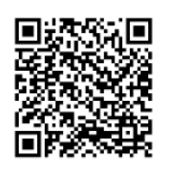 Összefoglalás 2016-ban Ferenc pápa kiadta az Amoris laetitia buzdítást a családban  megélt szeretetről. Nagy szükség van a házastársak és családok  kísérésére. Olyan kísérésről van szó, hogy a konkrét helyzetet ismerjük, de a kísérés  csak akkor lehetséges, ha a célt tudjuk. A cél a házas és családi élet Isten  szándéka szerint. A házasság igazsága nem csupán tanulás, hanem élet  is, azért fontos tudni, hogy mi a házasság lelki szempontból, vagyis mi a  házassági és családi lelkiség. Mielőtt azonban házassági és családi  lelkiségről lehet szó, fontos tudni, hogy mi a lelkiség. A keresztény  lelkiség vonásai: szentháromságos, krisztusi és egyházi, eucharisztikus,  biblikus, liturgikus, missziós és máriás. A lelkiség alapja az  életszentségre szóló egyetemes meghívás: a házassági lelkiség az  általános lelkiséget a házasságra és a családra alkalmazza. Az ilyen  lelkiségről röviden már a zsinaton is szó volt, s az utolsó pápák  foglalkoztak ezzel, különösen Ferenc pápa az Amoris laetitia buzdítás  kilencedik fejezetében, amelyben felvázolja az alapvető jellemzőket: a  természetfölötti közösség lelkisége; imádságban egyesülve a húsvét  fényében; a kizárólagos és szabad szeretet lelkisége; a gondoskodás, a  vigasztalás és a biztatás lelkisége. A pápa megközelítése inkább  praktikus, nem ír szisztematikus magyarázatot a lelkiségről, hanem a  házassági és családi lelkiség jellemzőit adja, amelyekből e lelkiség áll.  Mind a házassági, mind a családi lelkiség szentháromságos, krisztusi és egyházi, eucharisztikus, biblikus, liturgikus, missziós és máriás. A  házassági és családi lelkiségnek azonban külön dimenzióját is hozzá kell  tenni: világi lelkiségről van szó. A házastársak a természetes világot  bevezetik a lelki rendbe. A házassági és családi lelkiség nem egy eszménykép, hanem a házasság  és család valóságának a bemutatása, amelyre Isten a házastársakat a  házasság szentsége alapján, a családtagokat pedig a keresztség szentsége  alapján hívja meg. Forrás: Athanasiana (a Szent Atanáz Görögkatolikus Hittudományi  Főiskola folyóirata) 52, Nyíregyháza, 2021, 59-92 o.IMA Istenünk, Atyánk! Te vagy minden szeretet forrása, mert Te vagy a  szeretet. Te teremtetted az embert, aki szeretni akar és szeretetre vágyik. Te  alkottad az embert férfinak és nőnek, akik a házasságban keresik és  találják meg szereteted szépségét. Te oltottad a férfi és a nő szívébe a vágyat, hogy ne elégedjenek meg az  egymás felé forduló szeretettel, hanem a tőled kapott, életet fakasztó  szeretetükkel gyermekeknek adjanak életet. Te rendelted, hogy a gyermekek tisztelő és gondoskodó szeretettel  viseltessenek szüleik iránt. Te akartad, hogy a testvéri szeretet támogató  és megerősítő erejében alakuljon jellemük, formálódjon  személyiségünk. Te szítsd fel szívünkben a szeretet tüzét, hogy annak erejében tisztán,  őszintén és áldozatosan tudjuk szeretni egymást a családban! A mai napon magunkat újra a názáreti Szent Család oltalmába ajánljuk. Amen. (Családok imakönyve, Martinus Kiadó 2021., 32.o.)ÜZENET FERENC PÁPÁTÓL: „A házasságon nap mint nap dolgozni kell. Azt is mondhatnánk, olyan,  mint egy mesterember munkája, mint az aranyművesség, hisz a férj  feladata, hogy még inkább nővé tegye a feleségét, a feleség feladata pedig  még inkább férfivá tenni a férjét. Az emberségben is együtt növekednek,  férfiként és nőként.” (Ferenc pápa jegyespároknak tartott februári tanítása, 2014) Forrás: Ferenc pápa: Ölellek benneteket! Beszédek fiatalokhoz Jezsuita Füzetek, JTMR, Budapest, 2014III. HARMADIK ELŐADÁS: 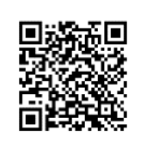 FIATALOK ÉS IDŐSEK – MI ÉS ŐK A nagyszülők és az idősek is a családunkhoz tartoznak. A világunkat  uraló „selejtezés kultúrája” úgy tekint az idősekre, mint akik a társadalom  számára kevésbé jelentősek, sőt egyenesen jelentéktelenek. Ezzel  szemben az öregkor egy újabb időszak arra, hogy válaszoljunk Isten  hívására. Ez minden bizonnyal egy új, másfajta és bizonyos szempontból  felnőttebb és érettebb válasz. Isten életünk minden szakaszában hív  bennünket a szeretetre. Ez azt jelenti, hogy a nagyszülők és az idősek is  arra kapnak meghívást, hogy az Úrral való kapcsolatuk kegyelmét a  gyermekeikkel, unokáikkal, a fiatalokkal és a gyermekekkel való  kapcsolataikon keresztül éljék meg. Az erre a hívásra adott válasz két irányban fogalmazható meg: az egyik  az, amit tapasztalataik, türelmük és bölcsességük révén másoknak tudnak  nyújtani; a másik pedig az, amit törékenységük, gyengeségük és  rászorultságuk állapotában másoktól kaphatnak. Ily módon az idősek  önmaguknak és a velük kapcsolatba kerülőknek további lehetőséget  kínálnak a hiteles és érett emberi fejlődésre. NEHÉZ MEGÖREGEDNI Nem titkolhatjuk azt, hogy nehéz megélnünk az öregedést. Egyesek  számára keserűséggel és szomorúsággal teli tapasztalat, különösen, ha  olyan bajokkal, betegségekkel társul, amelyek megnehezítik a múltban  megszokott tevékenységek végzését. Az idős életkort néha a gyász is  jellemzi, melyet a házastárs elvesztése okoz, akivel az ember élete nagy  részét töltötte.Bizonyos értelemben az öregkor időszakát is, melyet visszavonultan,  csendben és a világtörténelem szempontjából látszólagos  jelentéktelenség állapotában megélt egyszerű mindennapi események  jellemeznek, a Názáreti Szent Család életéhez hasonlíthatjuk. Az öregkor  olyan időszak is, amikor az idősekben – miután rászorultabbá és kevésbé  önállóvá váltak – megnő a vágy az imádság és az Istennel való párbeszéd  iránt. Kétségkívül kegyelmi, kiváltságos és kedvező időszak a  megszentelődésre. AZ IDŐSEK MI VAGYUNK „Az Egyház nem tud és nem is akar az öregséget nem tűrő mentalitáshoz  alkalmazkodni, még kevésbé az idősekkel szembeni közömbösséghez és  megvetéshez. Fel kell ébresztenünk magunkban és közösségeinkben a  hála, a megbecsülés, a befogadás érzékét, melyek megéreztetik az  idősekkel, hogy ők is fontos szereplői közösségüknek. Az idősek azok a férfiak és nők, apák és anyák, akik előttünk járták  ugyanazt az utat, mint mi, ugyanabban a házban éltek, mint mi, ugyanúgy  megvívták mindennapi küzdelmüket az emberhez méltó életért, mint mi.  Olyan férfiak és nők, akiktől sokat kaptunk. Az idősek nem idegenek. Az  idősek mi vagyunk: előbb vagy utóbb megöregszünk, elkerülhetetlenül,  még ha nem is gondolunk rá. És ha nem tanulunk meg jól bánni az  idősekkel, akkor majd velünk is úgy bánnak.” AZ ÖREGKOR KEGYELME ÉS KÜLDETÉSE „Az Úr sosem akar megszabadulni tőlünk! Ő arra hív, hogy életünk  minden szakaszában kövessük, hiszen az öregkornak is megvan a maga  kegyelme, küldetése, az Úr valódi hívását tartalmazza. Az öregkor  hivatás. Nem jött még el az ideje annak, hogy »behúzzuk az evezőket a  csónakba«. Ez az életszakasz kétségkívül eltér az előzőektől, egy kicsit  »ki is kell találni« magunknak, hiszen a mai társadalom sem lelkileg, sem  erkölcsileg nem képes arra, hogy kifejezze ennek az életkornak a teljes  értékét. Korábban ugyanis nem volt megszokott, hogy szabadidővel rendelkezzünk, most pedig a korábbinál sokkal több idő áll  rendelkezésünkre. A keresztény spiritualitást is meglepetésként érte, és  most az a feladatunk, hogy megfogalmazzuk az idős emberek lelkiségét.  De hál’ Istennek nincs hiány idős szent férfiak és nők tanúságtételéből!” „Amikor elteltek a tisztulásnak a Mózes törvényében megszabott napjai,  [Mária és József] felvitték a gyermeket Jeruzsálembe, hogy bemutassák  az Úrnak, ahogy az Úr törvényében elő volt írva. […] Íme, volt  Jeruzsálemben egy Simeon nevű igaz és istenfélő ember. Várta Izrael  vigaszát, és a Szentlélek volt rajta. Kinyilatkoztatást kapott a  Szentlélektől, hogy addig nem hal meg, amíg meg nem látja az Úr  Fölkentjét. A Lélek indítására a templomba ment. Amikor a szülők a  gyermek Jézust bevitték, hogy a törvény előírásának eleget tegyenek,  karjába vette, és áldotta az Istent ezekkel a szavakkal: »Most bocsásd el, Uram, szolgádat, szavaid szerint békében, mert látta szemem üdvösségedet, melyet minden nép színe előtt készítettél, világosságul a pogányok megvilágosítására, és dicsőségül népednek, Izraelnek.« Apja és anyja csodálkoztak azon, amit fiukról mondott. Simeon  megáldotta őket, és így szólt anyjához, Máriához: »Íme, ő sokak  romlására és sokak feltámadására lesz Izraelben, jel lesz, amelynek ellene  mondanak – a te lelkedet is tőr járja át –, hogy kiderüljenek sok szív titkos  gondolatai.« Ott volt egy Áser törzséből való, Anna nevű prófétaasszony is, Fánuel  leánya, aki már igen öreg volt. Hét évig élt férjével lánysága után, aztán  özvegyen maradt. Már nyolcvannégy esztendős volt. Nem hagyta el a  templomot soha, éjjel-nappal böjtben és imádságban szolgált. Ebben az  órában is odajött, dicsőítette az Istent, és beszélt róla mindenkinek, aki  csak várta Jeruzsálem megváltását” (Lk 2,22–38).AZ IMA KÖLTŐI „Az evangélium azt mondja, hogy [Simeon és Anna] mindennap várták  Isten eljövetelét, kitartóan, hűségben, hosszú éveken át. Meg akarták látni  azt a napot, szerették volna felismerni annak jeleit, felfedezni kezdetét.  Lehet, hogy már lemondóan azt hitték, előbb halnak meg, mindenesetre  az a hosszú várakozás továbbra is betöltötte egész életüket, nem volt  fontosabb teendőjük ennél: várni az Urat és imádkozni. Amikor pedig Mária és József a templomhoz értek, hogy eleget tegyenek  a törvény előírásainak, Simeon és Anna – a Szentlélekkel eltelve (vö. Lk  2,27) – egyszer csak nekilendültek. Koruk és várakozásuk súlya egy  pillanat alatt lekerült a vállukról. Felismerték a gyermeket, új erőre  kaptak, egy új feladathoz: hálát adni Istennek ezért a jeléért és tanúságot  tenni róla. Simeon egy csodálatos, örvendező himnuszt költött (vö. Lk  2,29–32) – költővé lett abban a pillanatban –, Anna pedig Jézus első  prédikátora lett: »beszélt a gyermekről mindazoknak, akik Jeruzsálem  megváltására vártak« (Lk 2,38). Kedves nagyszülők, kövessük ezen rendkívüli öregek nyomdokát! Kicsit  váljunk mi is imádságot költőkké: próbáljunk élvezettel rátalálni saját  szavainkra, magunkévá téve mindazt a szót, amelyet Isten hozzánk  intézett szavában találunk. A nagyszülők és az öregek imái nagy  ajándékot, értékes kincset jelentenek az Egyház számára! De nagy  bölcsességinjekciót jelentenek az egész társadalom számára is: főképpen  olyan helyeken, ahol az emberek nagyon elfoglalt, pörgős, szétszórt  életet élnek. Valakinek ugyanis énekelni is kell, ezeknek az embereknek  is, megénekelni Isten jeleit, és imádkozni értük. […] A múlt században  élt nagy hívő, az ortodox hagyományt követő Olivier Clément  kijelentette: »Az a társadalom, amelyben már nem imádkoznak, olyan  társadalom, amelyben az öregkornak nincs többé értelme. Ez rémisztő.  Nekünk mindenekelőtt olyan idősekre van szükségünk, akik  imádkoznak, az időskort ugyanis épp erre adja Isten.« Szükségünk van  imádkozó öregekre, az időskort ugyanis épp erre kapjuk. Gyönyörű dolog  az öregek imája!” * * *Célszerű időt hagyni arra, hogy mindenki újból elolvashassa a  katekézist, és elidőzzön azon, ami leginkább megérinti a szívét. * * * GONDOLJUK ÁT: • Olvassuk el együtt Ferenc pápa nagyszülőknek és időseknek szóló  világnapi üzeneteit, gondolkodjunk el együtt az üzeneteken: 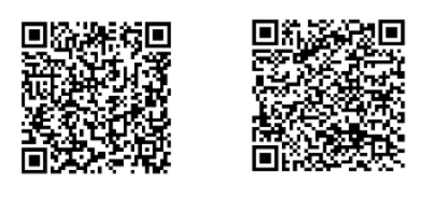 • Gondoljuk át közösen, kik azok az idős emberek, akiknek odaadhatnánk  Ferenc pápa üzenetét! • Mi az, amit már most megteszünk egyénként és/vagy közösségben a  nagyszülőkért, idősekért? Mit tehetnénk még értük? • Szervezzük meg, hogy Ferenc pápa üzeneteit közösségünk idős tagjai  is olvashassák! • Gondoljak a nagyszüleimre! Próbáljak meg mindegyikőjüknek  összegyűjteni 3-5 jó tulajdonságát! • Emlékszem-e, hogy mikor találkoztam utoljára a nagyszüleimmel?  Mikor tervezem legközelebb, hogy meglátogatom őket, felhívom őket? • Vajon mivel tudnék nekik kedveskedni, ha meglátogatom őket? • Tudsz-e nagyszüleid gyermekkorából legalább 2 történetet?  Kérdezgesd őket! • Tudod-e, melyik a nagymamád kedvenc virága?• Megkérdezted már őket, hogy mi a kedvenc ételük, süteményük,  tortájuk, boruk? Jegyezd meg! TOVÁBBI ELMÉLKEDÉSRE: FERENC PÁPA: AHOL NEM TÖRŐDNEK AZ IDŐSEKKEL, A FIATALOKNAK SINCS JÖVŐJÜK! Ferenc pápa a 2015. március 4-i általános kihallgatáson folytatta  katekézis sorozatát a családról. Most az idősek, a nagyszülők  társadalomban elfoglalt helyéről beszélt. Ferenc pápa katekézise: Kedves testvéreim, jó napot kívánok! A mai és a jövő szerdai katekézist az időseknek szenteljük, akik a  családban a nagyszülők, nagybácsik és nagynénik. Ma azzal  foglalkozunk, milyen nehéz helyzetben vannak jelenleg az idősek,  legközelebb pedig kifejezetten rájuk irányul a figyelmünk, azt nézzük  meg, mi az ember hivatása ebben az életkorban. Az orvostudomány fejlődésének köszönhetően az ember élettartama  meghosszabbodott, ám a társadalom nem „tágult” együtt az élettel! Az  öregek száma megsokszorozódott, de a társadalom nem eléggé szervezte  meg úgy az életét, hogy helyet biztosítson számukra, hogy kellően  megbecsülje őket s a gyakorlatban is figyelembe vegye törékenységüket  és méltóságukat. Amíg fiatalok vagyunk, hajlamosak vagyunk figyelmen  kívül hagyni az öregséget, mintha valami távol tartandó betegség volna,  amikor viszont megöregszünk, különösen ha szegények, elesettek és  egyedül élők vagyunk, megtapasztaljuk a hatékonyságra berendezkedett, következésképp az öregekkel nem törődő társadalom hiányosságait. Az  öregek viszont gazdagságot jelentenek, nem lehet mellőzni őket. XVI. Benedek pápa, amikor egy idősotthonba látogatott, világos és  prófétai szavakat használt: „Egy társadalom, mondhatni civilizáció  milyenségét az alapján is le lehet mérni, hogy miként bánik az öregekkel,  milyen helyet biztosít nekik a közéletben” (2012. november 12.). Így van,  a civilizációk között az idősekre való odafigyelés tesz különbséget. Meg  kell nézni: az adott civilizációban odafigyelnek-e az öregekre? Van-e  helyük az öregeknek? Ez a civilizáció előrehalad, ha képes megbecsülni  az öregek bölcsességét és tudását. Az a civilizáció viszont, ahol nincs  hely az időseknek vagy kidobták őket, mert problémát jelentenek, halálos  vírust hordoz. Nyugaton a tudósok az elöregedés századaként jellemzik századunkat:  egyre kevesebb gyermek születik, az öregek száma pedig nő. Az  egyensúlynak ez a felborulása kérdést intéz hozzánk, sőt, nagy kihívást  jelent a mai társadalom számára. A nyereségorientált kultúra azon van,  hogy teherként, „kidobható nehezékként” láttassa az öregeket.  „Nemcsak, hogy nem termelnek semmit, gondolja ez a kultúra, de még  nyűgöt is jelentenek. Mi tehát a következménye az ilyesfajta  gondolkodásnak? Szabaduljunk meg tőlük!” Szomorú látni az öregek  félresöprését, ez bűn! Persze nem merik ezt nyíltan kimondani, a  gyakorlatban viszont eszerint cselekszenek! Egyfajta gyávaság rejtőzik a  leselejtezés kultúrájához való hozzászokás mögött. Hozzá vagyunk  ugyanis szokva az emberek kidobásához. Meg akarjuk szüntetni a  gyengeségtől és a sebezhetőségtől való, növekvő félelmünket; ezáltal  viszont növeljük az idősekben azon aggodalmukat, hogy nehezen tűrjük  meg és magukra hagyjuk őket. Már Buenos Aires-i szolgálatom idején magam is megtapasztaltam ezt a  valóságot, a problémáival együtt: „Az időseket magukra hagyják, és nem  csak anyagi bizonytalanságban. Magukra maradnak, mert önző módon  képtelenek vagyunk elfogadni korlátaikat, melyek a mi korlátainkat  tükrözik vissza, magukra maradnak sok nehézségükben, amellyel meg kell küzdeniük, hogy életben maradhassanak egy olyan civilizációban,  amely nem engedi meg részvételüket, nem engedi meg, hogy  elmondhassák a maguk véleményét, sem azt, hogy vonatkozási pont  lehessenek, hiszen a fogyasztói modell szerint »csak a fiatalok lehetnek  hasznosak, és csak ők élvezhetik az életet«. Ezen időseknek ellenben – az egész társadalom számára – népünk bölcsességi tartalékának kellene  lenniük. Milyen könnyen elaltatjuk lelkiismeretünket, amikor nincs  bennünk szeretet!” (Solo l’amore ci può salvare [Egyedül a szeretet üdvözít], Città del Vaticano, 2013, 83. o.). Ez így történik. Emlékszem, amikor idősotthonokat látogattam, mindenkivel  elbeszélgettem, és nagyon sokszor ezt hallottam, amikor kérdeztem őket:  „Hogyan van? – Jól, jól vagyok. – És a gyermekei? Hányan vannak? – Sokan. – És jönnek látogatni? – Igen, igen, mindig jönnek! – És mikor  jöttek utoljára? – Karácsonykor!” – mondta nekem egy idős asszony.  Augusztus volt, amikor beszéltünk! Nyolc hónap telt el anélkül, hogy  gyermekei meglátogatták volna! Nyolc hónapig magára hagyták! Ezt úgy  hívják: halálos bűn. Értitek? Egyszer gyermekkoromban a nagymama elmesélte nekünk egy idős  nagypapa történetét, aki leette magát evés közben, mert nem tudta  pontosan a szájához emelni a leveseskanalat. A fia, vagyis a családapa,  úgy döntött, hogy elküldi a közös asztaltól. Csinált neki egy kis asztalt a  konyhában – ahol nem látszott –, hogy egyedül egyen. Így aztán nem  okozott botrányt, amikor barátok jöttek ebédre vagy vacsorára. Néhány  nappal később, amikor az apa hazaérkezett, látja ám, hogy a legkisebb fia  fadarabokkal, kalapáccsal és szögekkel játszik, és barkácsol valamit.  „Mit bütykölsz? – kérdezte tőle. – Készítek egy asztalt, apa. – Asztalt,  minek? – Hogy legyen neked is, amikor megöregszel, és akkor majd te is  tudsz ott enni!” A gyerekeknek jobban működik a lelkiismerete, mint a  mienk! Az egyház hagyományában nagy bölcsességtár van, amely mindig  fenntartotta az idősek mellé állás kultúráját, a készséget, hogy szeretettel  és együttérzéssel kísérjük őket életük ezen végső szakaszában. Ez a hagyomány a Szentírásban gyökerezik, ahogyan például Sirák fiának  könyve tanúsítja: „Ne vesd meg, amit az öregektől hallasz, hiszen ők  maguk is atyáiktól vették. Mert így tudásra teszel szert és alkalomadtán  meg tudsz majd felelni” (Sir 8,9). Az egyház nem tud és nem is akar az öregséget nem tűrő mentalitásához  alkalmazkodni, még kevésbé az idősekkel szembeni közömbösséghez és  megvetéshez. Fel kell ébresztenünk a hála közösségi érzékét, a  megbecsülését, a befogadásét, amelyek megéreztetik az idősekkel, hogy  ők is eleven részei közösségüknek. Az idősek olyan férfiak és nők, apák és anyák, akik előttünk járták  ugyanazt az utat, mint mi, ugyanabban a házban éltek, mint mi, ugyanúgy  megvívták mindennapi küzdelmüket az emberhez méltó életért, mint mi.  Olyan férfiak és nők ők, akiktől sokat kaptunk. Az idősek nem idegenek.  Az idősek mi vagyunk: előbb vagy utóbb megöregszünk,  elkerülhetetlenül, még ha nem is gondolunk rá. És ha nem tanulunk meg  jól bánni az idősekkel, akkor majd velünk is így bánnak. Idősként mindnyájan törékenyek vagyunk egy kicsit. Vannak azonban  különösképpen gyengék, sokan magukra maradva és betegen élnek.  Vannak, akik ápolásra és mások gondoskodására szorulnak. Talán emiatt  hátat fordítunk nekik? Sorsukra hagyjuk őket? Perverz az a társadalom,  amelyben az emberek nem állnak egymás mellé, és ahol az ingyenesség,  a viszonzást nem váró szeretetet eltűnőben van. Az egyház, ha hűséges  Isten szavához, nem tűrheti el ezt a romlást. Az a keresztény közösség,  amelyben a másik mellé állást és az ingyenességet már nem tekintenék  nélkülözhetetlennek, saját lelkét is elveszítené ezekkel együtt. Ahol nincs  becsülete az időseknek, nincs jövőjük a fiataloknak. Fordította: Tőzsér Endre SP Forrás: Magyar KurírIMA A NAGYSZÜLŐK ÉS IDŐSEK ELSŐ VILÁGNAPJÁRA  (2021. július 25.) Köszönöm, Uram, jelenléted vigasztaló erejét: a magányban is te vagy reménységem és bizodalmam; ifjúságomtól fogva te vagy kősziklám és erősségem! Köszönöm, hogy családot adtál nekem, és hosszú élettel áldottál meg! Köszönöm az örömteli és a nehéz pillanatokat, a beteljesült és a még megvalósítandó álmokat! Köszönöm a megújult termékenységnek ezt az időszakát, amelyre hívsz engem! Növeld, Uram, hitemet, tégy békéd eszközévé, taníts meg befogadni azokat, akik nálam többet szenvednek, segíts, hogy ne hagyjam abba az álmodozást, és elmeséljem csodás tetteidet az új nemzedékeknek! Védelmezd és vezesd Ferenc pápát és az Egyházat, hogy az evangélium világossága eljusson a föld határáig! Küldd el Lelkedet, Uram, hogy megújítsa a világot, hogy lecsendesítse a világjárvány viharát, hogy a szegények vigaszra találjanak, és minden háború véget érjen! Támogass gyengeségemben, és add, hogy teljesen megélhessek minden pillanatot, amit adsz nekem, abban a bizonyosságban, hogy mindennap velem vagy a világ végezetéig! Ámen.ÜZENET FERENC PÁPÁTÓL: „A legfontosabb dolog az életben az, hogy életünket ajándékká tegyük.  És ez mindenkire igaz: a szülőkre gyermekeik felé, és a gyermekekre idős  szüleik felé.” 32. o. „Az a társadalom – erre jól figyeljetek! –, amely nem becsüli meg a  nagyszülőket, az jövő nélküli társadalom. Az az Egyház, amely nem  ápolja a nemzedékek közötti szövetséget, az nélkülözni fogja azt, ami  igazán számít, a szeretetet. Nagyszüleink megtanítják nekünk, mit is  jelent a házastársi és a szülői szeretet. Ők maguk is családban nőttek fel,  és gyermekként és testvérként is megtapasztalták a szeretetet. Ezért a  tapasztalat és a bölcsesség gazdag kincstárát jelentik az új nemzedék  számára.” 57. o. (Beszéd a családok ünnepén, Croke Park Stadion (Dublin), 2018.  augusztus 25.) Forrás: Ferenc pápa: Jó együtt! Gondolatok házaspároknak és  családoknak; Új Ember kiadványok, 2021IV. NEGYEDIK ELŐADÁS: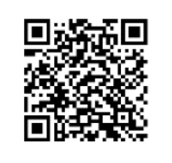 LEGFONTOSABB SZAVAK A CSALÁDBAN: SZABAD? KÖSZÖNÖM! BOCSÁNAT! „Ezek a szavak nyitják meg az utat afelé, hogy a családban jól és békésen  tudjunk élni. Egyszerű szavak, de mégsem olyan egyszerű a  megvalósításuk! Nagy erőt rejtenek magukban: segítenek megőrizni az  otthont, még ha ezernyi nehézséggel és feladattal kell is megbirkózni, ám  ha hiányzanak, repedések keletkeznek a falon, melyek akár az egész  házat is romba dönthetik.” A tapasztalat azt mutatja, hogy egyetlen család életét sem csak szép és  fényes pillanatok jellemzik. Gyakran ugyanis az élet és a történelem  nehézségei, megpróbáltatásai sötétbe borítják és megnehezítik a családok  útját. Néha azért, mert nehezen élnek együtt, néha azért, mert a kapcsolatok  nem mindig könnyűek és derűsek, néha azért, mert a párkapcsolat a  lemondás és a frusztráció időszakán megy keresztül, és a házastársak  kapcsolatát „megterheli az erőfölénnyel való visszaélésnek, a másik  lekezelésének, hamis rászedésének és megalázó megnyomorításának  ezernyi formája, sokszor a legdrámaibb és legerőszakosabb módon”. A célhoz, a Szeretet teljességéhez elvezető úton csak lassan, fokozatosan  tudunk előrehaladni, ami gyakran fárasztó és megerőltető. Ez a  növekedés útja, melyen mindennap alázatosan és kitartóan el kell  fogadnunk Krisztus kegyelmét. Ez a kegyelem, melyért mint egyesülésük  lényegi összetevőjéért a házasok már esküvőjük napján imádkoztak, a pár  legfőbb támasza. Csak Krisztus segítségével tudunk ugyanis eljutni a  szeretet teljességére, lemondani az állandó követelésekről, elutasítani a  valóság minden aspektusának ellenőrzésére irányuló törekvésünket, feladni a mások életének uralására irányuló vágyunkat. Egyedül neki van  hatalma arra, hogy „megváltoztassa az ember szívét, hogy képessé tegye  a férfit és a nőt arra, hogy úgy szeressék egymást, ahogyan Krisztus  szeretett bennünket” (vö. Familiaris consortio, 13). A Szeretetnek  (Krisztus) a természetéből fakad ugyanis, hogy mindig túllépjünk  önmagunkon, hogy a másik embert minden korlátjával együtt szeressük,  és tiszteletben tartsuk szabadságát. Ha ez minden emberi kapcsolatban alapvető, akkor a családban még  inkább: egyikünk sem elegendő önmagának. Olyan törékeny állapotban  vagyunk, hogy állandóan támogatásra van szükségünk az egónk elleni  küzdelemben, mely nehezen képes odaadni önmagát és elismerni  határait. Ezzel a három szóval – „Szabad?”, „Köszönöm!”, „Bocsánat!” – a család minden tagja olyan helyzetbe hozza magát, hogy elismeri saját  határait. Saját gyengeségünk elismerése mindannyiunkat arra késztet,  hogy ne nyomjuk el a másikat, hanem tiszteljük, és ne akarjuk birtokolni. A „Szabad?”, „Köszönöm!”, „Bocsánat!” három nagyon egyszerű szó,  melyek nagyon konkrét lépések megtételéhez vezetnek bennünket az  életszentség és a szeretetben való növekedés útján. Egyébként Jézus  stílusára jellemző tipikus szavak voltak, aki engedélyt kér, hogy  beléphessen, aki folyamatosan hálát ad az Atyának, aki megtanít minket  azt imádkozni, hogy „bocsásd meg vétkeinket, miképpen mi is  megbocsátunk az ellenünk vétkezőknek” (Mt 6,10). Fogadjuk el, hogy  nem vagyunk elegendők önmagunknak, és hagyjunk teret másoknak! – Ez az útja annak, hogy megéljük a szeretetet a családban, de a hit  megtapasztalásának is. Aztán egyetlen ember életéből sem hiányoznak a szeretet sebei. A  családban is előfordulhat, hogy szavak, gesztusok vagy mulasztások  mélyen megsebzik a szeretetet. Ezek általában a szülők és a gyermekek,  a testvérek, a nagybácsik és nagynénik, a nagyszülők és az unokák között  kialakuló magatartásformák, melyek ahelyett, hogy kifejeznék a  szeretetet, árthatnak neki vagy akár ki is olthatják. Azt is el kell mondani, hogy vannak olyan sebek, mint a betegség és a  gyász, amelyeket nem tudunk ellenőrzésünk alatt tartani, amelyekkel szemben tehetetlennek érezzük magunkat, és amelyek gyakran mélyen  felkavarnak bennünket. Ezek olyan tapasztalatok, amelyek  ellentmondani látszanak Isten ígéreteinek, és cáfolni látszanak végtelen  és örök Szeretetét. De ha hitben és mások iránti nyitottságban éljük meg  őket, akkor megannyi lehetőséget kínálnak arra, hogy átérezzük Istennek  és a többi embernek a szeretetét és gondoskodását irántunk. Ezek gyakran  nehéz és fájdalmas pillanatok, de kedvező és kiváltságos időszakoknak  is bizonyulnak, amikor az Úr meglátogat bennünket, mert „Jézust a  szeretet vezette, az, hogy egészséget adjon, jót tegyen: és mindig ezt kell  első helyre tenni!” Ezek a nehéz és fájdalmas tapasztalatok életszentségben járt utunk  konkrét állomásai lesznek, amelyek nem akadályoznak meg abban, hogy  mindenképpen szeressünk és megmaradjunk az ő szeretetében. De  elbizakodottság nélkül: létünk törékenysége és nehézkessége bele van  gyúrva életünkbe, nem tudunk könnyű és gyors lépéseket tenni  varázsütésre működő vagy irreális megoldások felé. Szükségünk van  arra, hogy segítsenek nekünk és hogy segítsünk. E nehézségek között a  Szentlélek kísér bennünket, és gyakran családtagjaink, barátaink, a  szeretetüket irántunk kimutató emberek révén teszi ezt: a szeretet  megmaradása a reménység kezdete, ennek késztetésére vágyakozunk  arra, hogy az Úr feltárja magát olyan Szeretetként, amelyre a legnagyobb  szükségünk van. „Tegyél pecsétként a szívedre, pecsétként a karodra, mert erős a szerelem, mint a halál, makacs a szenvedély, mint az alvilág. Nyila tüzes nyíl, az Úrnak lángja. Tengernyi víz sem olthatja el a szerelmet, egész folyamok sem tudnák elsodorni” (Én 8,6–7). Az evangélium szerinti hit és szeretet nem életbiztosítás, nem óv meg az  emberi létet jellemző szenvedéstől és fájdalomtól. Nem garantálja számunkra a rossztól és a nehézségektől való mentességet. Inkább olyan  fényt jelent, amely megvilágítja életünket a sötétség és a nyomorúság  idején. Ezért még a legfájdalmasabb és legszomorúbb helyzetek is, ha  Krisztussal egységben éljük meg, olyan pillanatokká válhatnak,  amelyekben ápolhatjuk az egymással való kapcsolatainkat,  növekedhetünk az Istenbe vetett hitben, és abban a bizonyosságban, hogy  életünk minden eseménye a Kegyelem értékes kincseit rejti magában. AZ AMORIS LAETITIA TANÍTÁSA A MINDENNAPI  SZERETETRŐL 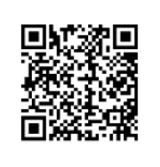 TÜRELEM 92. A türelem nem azt jelenti, hogy hagyjuk, hogy állandóan rosszul  bánjanak velünk, vagy eltűrjük a fizikai erőszakot, vagy engedjük, hogy  tárgyként kezeljenek. A probléma akkor jelentkezik, amikor azt  szeretnénk, hogy a kapcsolatok idilliek, vagy a személyek tökéletesek  legyenek, vagy amikor önmagunkat helyezzük a középpontba, és csak azt  várjuk, hogy a mi akaratunkat teljesítsék. Ilyenkor minden türelmetlenné  tesz, minden azt váltja ki, hogy agresszivitással válaszolunk. Ha nem  ápoljuk magunkban a türelmet, akkor mindig lesz magyarázatunk arra,  hogy miért válaszolunk haraggal. Végül olyan személyekké alakulunk,  akik képtelenek együtt élni: antiszociálisakká válunk, képtelenné arra,  hogy uralkodjunk az indulatainkon, és a család csatatérré változik. Ezért  buzdít bennünket Isten szava: „Legyen távol tőletek minden keserűség,  indulat, haragtartás, szóváltás, káromkodás és minden egyéb rossz” (Ef  4,31). Ez a türelem erősödik, ha elismerjük, hogy a másiknak is joga van  velem együtt élni ezen a földön, úgy, ahogy van. Nem számít, hogy teher e számomra, keresztezi-e a terveimet, nehezemre esik-e a stílusával vagy  a gondolataival, hogy nem mindenben olyan, amilyennek szeretném. A szeretet mindig mély együttérzést hoz magával, s elvezet a másiknak e  világ részeként való elfogadásához, még akkor is, ha másként cselekszik,  mint ahogyan én elvárnám. JÓSÁGOS MAGATARTÁS 93. Következik a krészteuetai kifejezés, mely egyedül itt fordul elő az  egész Bibliában, és a khrésztosz (jóságos személy, aki a cselekedeteiben  mutatja meg a maga jóságát) szóból ered. Figyelembe véve a mondatban  elfoglalt helyét, közeli párhuzamban áll az előző szóval és annak  kiegészítése. Pál így akarja világossá tenni, hogy az első helyen  „türelem”-nek nevezett magatartás nem merő passzivitás, hanem  aktivitás társul hozzá: kreatív és dinamikus reakció mások irányában. Azt  jelenti, hogy a szeretet jót tesz másoknak és segíti őket. Ezért fordítják  „jóakaratú”-nak. 94. Mint a szöveg egészéből kitűnik, Pál azt szeretné hangsúlyozni, hogy  a szeretet nemcsak érzelem, hanem úgy kell érteni, ahogyan a „szeretni”  igét a héberben használják, azaz „tenni a jót”. Ahogyan Loyolai Szent  Ignác mondta: „a szeretetet inkább a tettekben, mint a szavakban kell  kifejezni”.[106] Így tudja megmutatni teljes termékenységét, s teszi  lehetővé az adakozás boldogságának megtapasztalását, a túláradó,  mérték nélküli, ellenszolgáltatást nem váró önátadás nagyságát, csakis az  adás és a szolgálat jó íze érdekében. GYÓGYÍTVA AZ IRIGYSÉGET 95. Ezért hát elutasítja a zélosz (féltékenység vagy irigység) szóval  kifejezett irigységet, mint a szeretettel ellentétes magatartást. Ez azt  jelenti, hogy a szeretetben nincs helye a másik java miatti nemtetszésnek  (vö. ApCsel 7,9; 17,5). Az irigység szomorúság mások java miatt, ami  azt jelzi, hogy nem érdekel bennünket mások boldogsága, mert kizárólag  a saját jólétünkre koncentrálunk. Miközben a szeretet kiléptet  önmagunkból, az irigység arra visz, hogy önmagunkra koncentráljunk. Az igaz szeretet értékeli mások sikereit, nem tekinti fenyegetésnek, és  megszabadul az irigység keserűségétől. Elfogadja a tényt, hogy  mindenkinek különböző adományai vannak, és különbözőek az életutak.  Ezért úgy fedezi fel saját boldogulásának útját, hogy hagyja a többieknek  is megtalálni a magukét. KÉRKEDÉS NÉLKÜL 98. Fontos, hogy a keresztények ezt a magatartást tanúsítsák a hitben  kevésbé képzett, meggyőződésükben törékeny vagy kevésbé biztos  családtagjaikkal kapcsolatban. Néha az ellenkezője történik: azok, akik  családi környezetükben fejlettebbnek tételezik föl magukat, arrogánssá  és elviselhetetlenné válnak. Itt az alázat a szeretet részeként jelenik meg,  mert ahhoz, hogy másokat szívből meg lehessen érteni, meg lehessen  bocsátani és szolgálni lehessen nekik, elengedhetetlen a gőg gyógyítása  és az alázatosság gyakorlása. Jézus emlékeztette tanítványait arra, hogy  a hatalom világában mindenki uralkodni akar a másikon, ezért mondta  nekik: „Köztetek ne így legyen” (Mt20,26). A keresztény szeretet  logikája nem az, hogy az ember a többiek fölött érzi magát, és állandóan  éreztetnie kell velük a hatalmát, hanem ez: „Aki első akar lenni, legyen  a cselédetek” (Mt 20,27). A családi életben nem uralkodhat az egyik  tagjának mások feletti hatalmaskodása, vagy az azon való versenyzés,  hogy ki az intelligensebb vagy erősebb, mert ez a logika csökkenti a  szeretetet. A család számára ez a tanács is érvényes: „Egymás iránt pedig  mindannyian viseltessetek alázattal, mert az Isten a kevélyeknek ellenáll,  az alázatosaknak azonban kegyelmet ad” (1Pt 5,5). KEDVESSÉG 100. Hogy felkészüljünk a másikkal való valódi találkozásra, szeretettel  kell rá tekintenünk. Ez lehetetlen, ha olyan pesszimizmus uralkodik el,  mely a többiek tévedéseit és hibáit emeli ki, esetleg azért, hogy a saját  komplexusait ellensúlyozza. Egy kedves tekintet lehetővé teszi, hogy ne  ragadjunk le túlságosan a másik korlátainál, ezáltal tolerálni tudjuk őt, és különbözőségeink ellenére is képesek legyünk egyesülni egy közös  tervben. A szívélyes szeretet kötelékeket teremt, kapcsolatokat ápol, az  integráció új hálózatát hozza létre. Így megvédi önmagát, mert az  összetartozás érzete nélkül nem lehet fönntartani a mások iránti odaadást.  Végül mindenki csak a saját érdekét keresi, s az együttélés lehetetlenné  válik. Egy antiszociális személyiség azt hiszi, a többiek ő szükségleteinek  kielégítésére valók, és amikor ezt teszik, csak a kötelességüket teljesítik.  Nincs tehát hely a szeretet kedvessége és nyelve számára. Ezzel szemben,  aki szeret, tud bátorító, biztató, erőt adó, vigasztaló és ösztönző szavakat  mondani. Példaként lássunk néhányat, amelyeket Jézus mondott  bizonyos embereknek: „Bízzál, fiam!” (Mt 9,2). „Nagy a hited!” (Mt  15,28). „Kelj föl!” (Mk 5,41). „Menj békével!” (Lk 7,50). „Ne féljetek!”  (Mt 14,27). Ezek nem megalázó, elszomorító, ingerlő, becsmérlő szavak.  A családban meg kell tanulni Jézusnak ezt a kedves nyelvét. ÖNZETLENSÉG 101. Többször mondtuk: ahhoz, hogy másokat szerethessünk, először  önmagunkat kell szeretni. A szeretethimnuszban pedig azt olvashatjuk,  hogy a szeretet „nem a saját érdekeit szolgálja”, vagy „nem keresi a maga  javát”. A kifejezést Pál egy másik helyen is használja: „Senki ne keresse  csak a maga javát, hanem a másét is” (Fil 2,4). A Szentírás világos  tanítását hallva kerülnünk kell tehát, hogy elsőbbséget tulajdonítsunk az  önszeretetnek, és értékesebbnek tartsuk a mások felé irányuló  odaadásnál. Az önszeretet bizonyos elsőbbségét csak pszichológiai  feltételnek tekinthetjük; vagyis aki képtelen szeretni önmagát,  nehézségekbe ütközik mások szeretésében: „Kivel tesz jót, aki sajnálja  magától? A saját vagyonában sem leli örömét. Nincs szörnyűbb, mint aki  önmagához fösvény, ezáltal nyeri el gazdagsága bérét” (Sir 14,5-6). 102. Ezért maga Szent Tamás is kifejtette, hogy „jobban hozzátartozik a  szeretethez a szeretés, mint a mástól kapott szeretet akarása”,[110] és  hogy valójában „az anyák, akik a legjobban szeretnek, inkább akarják,  hogy ők szeressenek, mintsem hogy őket szeressék”.[111] Ezért tud a szeretet többre késztetni, mint az igazságosság, és ingyenesen túláradni,  „viszonzást nem várva” (Lk 6,35). Képes elmenni a legnagyobb  szeretetig: egészen addig, hogy „életét adja barátaiért” (Jn 15,13).  Lehetséges még ez a nagylelkűség, mely lehetővé teszi az ingyenes és a  legvégsőkig elmenő ajándékozást? Bizonyára lehetséges, mert az  evangélium ezt követeli: „Ingyen kaptátok, ingyen is adjátok” (Mt 10,8). MEGBOCSÁTÁS 106. Ha megbántottak vagy becsaptak, a megbocsátás lehetséges és  kívánatos, de senki nem mondja, hogy könnyű. Az igazság az, hogy „a  családi közösséget sem megőrizni, sem tökéletesíteni nem lehet másként,  csak az önmegtagadásra és az önátadásra irányuló komoly törekvéssel. E  közösség ugyanis minden tagjától megbocsátásra, türelemre, elnézésre,  egyetértésre és kiengesztelődésre nagylelkűen készséges és hajlandó  akaratot követel. Minden család tudja, hogy a vak önszeretet, a széthúzás,  a veszekedések és nézeteltérések mennyire kérdésessé teszik, s  nemegyszer halálosan megsebzik a közösséget. Belőlük származik a  család sok és sokféle szakadása.”[113] EGYÜTT ÖRVENDEZNI MÁSOKKAL 110. Amikor valaki szeret, képes jót tenni másnak, vagy amikor látja,  hogy a másik dolgai jól mennek, örül neki és megdicsőíti Istent, mert  „Isten a jókedvű adakozót szereti” (2Kor9,7). Urunk különösen értékeli,  ha valaki örül a másik boldogságának. Ha nem ápoljuk magunkban a  képességet, hogy örüljünk a másik javának, hanem mindenekelőtt csak a  saját szükségleteinkre koncentrálunk, arra kárhoztatjuk magunkat, hogy  kevés örömmel éljünk, lévén hogy - miként Jézus mondta - „nagyobb  boldogság adni, mint kapni” (ApCsel 20,35). A családnak mindig olyan  helynek kell lennie, ahol, ha valaki valami jót tesz, tudja, hogy a többiek  vele együtt fogják ezt megünnepelni.* * * Célszerű időt hagyni arra, hogy mindenki újból elolvashassa a  katekézist, és elidőzzön azon, ami leginkább megérinti a szívét. * * * GONDOLJUK ÁT: • Milyen gyakran tapasztalod közösségedben, családodban, testvére(i)d  között azt, hogy ezek a szavak elhangzanak: „szabad?”, „köszönöm”,  „bocsánat”? • Mikor mondtad azt legutóbb, hogy „Megengeded?” • Mesélj el egy esetet, amikor a legjobban esett, hogy megköszöntek  neked valamit? • Emlékezz vissza egy történetre, amikor ki kellett mondanod, hogy  „Elnézést”? Milyen volt? Milyen volt a fogadtatás? • Van-e a családodban olyan személy, akit szeretnél megváltoztatni?  Miért? • El tudod-e képzelni, hogy elfogadod őt olyannak, amilyen? • Van-e a baráti körödben, kisközösségedben olyan személy, akit  megbántottál és jó lenne tőle bocsánatot kérni? • Kinek mit tudnál megköszönni a táborszervezés, ill. a tábor eddig eltelt  ideje alatt? Mondjatok 5-5 példát! • Istennek mikor szoktad kimondani a köszönet vagy a bocsánatkérés  szavait?TOVÁBBI ELMÉLKEDÉSRE: FERENC PÁPA: A CSALÁDI ÉLET ALAPSZAVAI: MEGENGEDED? KÖSZÖNÖM! BOCSÁSS MEG! A Szentatya 2015. május 13-án a házasságon és a családon belüli boldog  együttélés kulcsfogalmairól, elengedhetetlen magatartásformáiról  elmélkedett a Szent Péter téren tartott szerdai általános kihallgatás  keretében. Ferenc pápa katekézise: Kedves testvéreim, jó napot kívánok! A mai katekézis egyfajta bejárati ajtóként szolgál az ezután következő  megfontolásokhoz a családi életről, annak valós problémáiról,  időszakairól, történéseiről. Erre a bejárati ajtóra az a három szó van  felírva, amelyekről már többször is beszéltem itt, a téren. Erről a három  szóról van szó: Megengeded? Köszönöm! Bocsáss meg! Ezek a szavak  nyitják meg ugyanis az utat afelé, hogy a családban jól és békésen  tudjunk élni. Egyszerű szavak, de mégsem olyan egyszerű a  megvalósításuk! Nagy erőt rejtenek magukban: segítenek megőrizni az  otthont, még ha ezernyi nehézséggel és feladattal kell is megbirkózni, ám  ha hiányoznak, repedések keletkeznek a falon, melyek akár az egész  házat is romba dönthetik. Általában a „jólneveltséghez” tartozó szavakként értjük őket.  Elfogadom, egy jól nevelt ember engedélyt kér, köszönetet mond, és  bocsánatot kér, ha hibázik. Ez így van rendjén, nagyon fontos, hogy  mindenki jó nevelést kapjon. Egy tekintélyes püspöknek, Szalézi Szent  Ferencnek volt a szavajárása: „A jólneveltség már fél életszentség.”  Vigyázzunk azonban, mert a történelem folyamán a jó modorból  származó formalizmusnak is tanúi lehettünk, amely lelki ürességet és  mások iránti közönyt rejtő álarc lehet. Szokás mondani: „Jó modor  mögött rossz viselkedés rejtőzik.” A vallás sem mentes ettől a veszélytől,  amely a szabályok formális betartását spirituális világiasságba  süllyesztheti. A Jézust megkísértő sátán is jó modorral lép fel – igazi  úrként, lovagként viselkedik –, és idézi a Szentírást, mintha teológus  lenne. Stílusa korrektnek tűnik, szándéka azonban az, hogy letérítsen az  istenszeretet igazságának útjáról. Mi azonban a jólneveltséget a maga  hiteles formájában értjük, amelyben a jó érintkezési stílus mélyen a jó  iránti szeretetből és a másik iránti tiszteletből gyökerezik. A család az  egymás iránti szeretetnek ebből a finomságából él. Nézzük tehát az első szót: Megengeded? Amikor odafigyelünk arra, hogy  azt is kedvesen kérjük, amiről úgy véljük, akár követelhetjük is, akkor  jelentős támogatást nyújtunk a házas és családi együttélés szellemének.  Ahhoz, hogy belépjünk a másik életébe, még ha az a mi életünk részét  képezi is, tapintatra van szükségünk, olyan nem lehengerlő  magatartásmódra, amely táplálja a bizalmat és a tiszteletet. A bizalmas  kapcsolat tehát önmagában nem jogosít fel arra, hogy mindent adottnak  vegyünk. Minél bensőségesebb és mélyebb a szeretet, annál inkább  megköveteli a másik szabadságának tiszteletben tartását, valamint a  képességet annak kivárására, hogy a másik megnyissa szívének ajtaját.  Emlékezzünk csak Jézus szavára a Jelenések könyvében: „Nézd, az  ajtóban állok, és kopogok. Aki meghallja szavam, és ajtót nyit, ahhoz  bemegyek, vele étkezem, ő meg velem” (3,20). Tehát az Úr Jézus is  engedélyt kér, hogy bemehessen! Ezt ne felejtsük! Mielőtt megtennénk  valamit a családban, kérdezzük meg: „Megengeded? Mit szólsz hozzá?  Jónak látod?” Igen, ez a jólneveltség nyelvezete, de tele szeretettel! Ez  igencsak hasznára van a családoknak! A második szó a „köszönöm”. Időnként azt gondolhatná az ember, hogy  a rossz modor és a durva szavak civilizációja van kialakulóban, mintha  csak ez jelentené az emancipációt. Nyilvánosan is hányszor vagyunk  ennek tanúi?! A kedvességet és köszönetmondást a gyengeség jelének  tartják, mi több, ezek még bizalmatlanságot is kelthetnek. Ezzel a tendenciával már a család ölén szembe kell szállni. Tántoríthatatlanul a  hálára és mások elismerésére kell nevelnünk: a személy méltósága és a  társadalmi igazságosság is itt kezdődik. Ha a családi élet elhanyagolja ezt  a stílust, akkor a társadalmi élet is elveszíti. A hála pedig egy hívő ember  számára hitének lényegéhez tartozik: az a keresztény, aki nem tud  köszönetet mondani, az elveszítette Isten nyelvét. Ez csúnya dolog!  Emlékezzünk csak Jézus kérdésére, amikor meggyógyított tíz leprást, de  utána csak egy jött vissza közülük köszönetet mondani (vö. Lk 17,18).  Egyszer egy idős, bölcs, jóságos, egyszerű ember azt mondta nekem, de  az igazán istenhívő, az élet iskoláját megjárt ember bölcsességével: „A  hála olyan növény, amely csak a nemes lelkek földjén terem.” A léleknek  a nemessége, Istennek a lélekben működő kegyelme indít minket a  hálaadásra. A köszönetmondás a nemes lélek virága. Milyen gyönyörű  ez! A harmadik szó a „bocsáss meg”. Nehéz szó, nyilván, mégis oly nagy  szükségünk van rá. Amikor hiányzik, a kis repedések kitágulnak – akaratunk ellenére is –, és mély árkokká válnak. Nem véletlen, hogy a  miatyánkban, a Jézus által tanított imában, amely egybegyűjti az élet  számára alapvető kéréseket, ezt találjuk: „Engedd el tartozásunkat,  ahogyan mi is elengedjük mások tartozását” (Mt 6,12) Ha elismerjük  hiányosságainkat, ha vágyunk arra, hogy megadjuk az elmaradt  tiszteletet, őszinteséget és szeretetet, az méltóvá tesz minket a  megbocsátásra. Abban a házban, ahol nem kérnek bocsánatot, elkezd  fogyni a levegő és megposhad a víz. Sok érzelmi sérülés, sok fájdalom a  családokban azzal kezdődik, hogy elvész ez az értékes szó: „Bocsáss  meg!” A házaséletben sokszor van veszekedés…, tányérok is repkednek,  de hadd adjak egy tanácsot: soha ne érjen véget a nap kibékülés nélkül! Értsétek meg: veszekedtetek, férj és feleség? Gyerekek a szülőkkel?  Durván veszekedtetek? Ez nem jó, de nem ez az igazi probléma! A  probléma az, ha még másnap is ez az érzelem tölt el titeket. Épp ezért  sose fejezzétek be úgy a napot, hogy nem békültetek ki egymással a  családban. Hogyan béküljek ki? Talán letérdeljek? Nem! Csak egy apró  gesztusra van szükség, és visszatér a családi összhang. Elég egy szavak nélküli simogatás. De sose fejezzétek be úgy a napot a családban, hogy  nem békültök ki egymással! Értitek? Nem egyszerű, de meg kell tenni.  Így az élet szebbé válik. Egy apró gesztus is elegendő! A családi életnek ez a három kulcsfogalma mind egyszerű, s talán elsőre  meg is mosolyogtatnak. Ha azonban elfelejtjük őket, nem lesz többé min  mosolyogni, nem igaz? A gyermeknevelésben talán túlságosan is  elhanyagoljuk ezeket a szavakat. Az Úr segítsen minket, hogy ismét a  helyükre kerüljenek: a szívünkben, az otthonunkban és a társadalmi  együttélésben. Ezek ugyanis épp azok a szavak, amelyek a belépést  jelentik a családon belüli szeretet megélésébe. Fordította: Tőzsér Endre SP Forrás: Magyar KurírIMA Atyám! Hálát adok Neked szüleimért. Láttasd meg velem, hogy mennyi jót adtál nekem általuk. Add, hogy ezért mindig hálás legyek. Te azt akarod, hogy önálló emberré fejlődjek. Hadd éljem saját életemet otthon is. Segíts, hogy jobban megértsem szüleimet. Ne csak tőlük várjak megértést. Adj mindnyájunknak több bizalmat egymás iránt. Ébressz felelősséget bennünk egymásért és másokért is. Hidalj át minden szakadékot. Áldd meg otthonunkat békességgel. Ámen. (Családok imakönyve, Martinus Kiadó 2021., 233.o.)ÜZENET FERENC PÁPÁTÓL: „Szabad? Így kérhetjük kedvesen, hogy beléphessünk a másik ember  életébe, tisztelettel és figyelemmel. Tudjuk, hogyan kell köszönetet  mondani? Jegyesként, hamarosan házaspárként fontos éltetni  magatokban annak tudatát: házastársatok Isten ajándéka. És amikor az  ember ajándékot kap Istentől, azt mondja: Köszönöm.” (Ferenc pápa  jegyespároknak tartott februári tanítása, 2014 – 123.o.) „Mindannyian  jól tudjuk, nem létezik tökéletes család, tökéletes férj, tökéletes feleség. A  tökéletes anyósról nem is szólva… Mi létezünk, mi, bűnösök. Jézus jól  ismer minket, és elárul nekünk egy titkot: soha ne fejezzük be úgy a napot,  hogy ne kérnénk bocsánatot, ne bocsátanánk meg egymásnak.” (Ferenc pápa jegyespároknak tartott februári tanítása, 2014 – 125.o.) Forrás: Ferenc pápa: Ölellek benneteket! Beszédek fiatalokhoz, Jezsuita  Füzetek, Jézus Társasága Magyarországi Rendtartománya, Budapest  2014V. SZENTSÉGIMÁDÁS (Családok X.Világtalálkozója, Róma 2022.  június 22-26.) 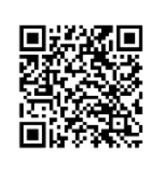 „Tegyetek meg mindent, amit csak mond!” (Jn 2,5) Jézus jelenlétének ajándéka Szent János evangéliumából (Jn 2,1–3) Harmadnap menyegzőt tartottak a galileai Kánában, amelyen Jézus  anyja is ott volt. Jézust is meghívták a menyegzőre, tanítványaival együtt.  Amikor fogytán volt a bor, Jézus anyja megjegyezte: „Nincs több boruk.” Csend Az Úr mindannyiunkat meghív erre a menyegzőre. Ahogyan Kánában  történt, mi is mindannyian megtapasztaltuk már, hogy „nincs borunk” a  családunkban, a közösségünkben. Ebben a szentségimádásban újra  felfedezhetjük, hogy a Vőlegény Jézus mindig jelen van életünkben. Ma  az ő jelenlétét szeretnénk szemlélni életünkben, hogy rácsodálkozzunk,  hogyan változtatja a házasság szentségének kegyelme a férfi és nő közötti  szeretet egyszerű vizét „jó borrá”, amely képes feltárni a világnak Jézus  szeretetét az Egyház és az emberiség iránt, és így ajándékká válik minden  ember számára, bármely életállapotban éljen is. Csend Ezzel kapcsolatban hadd szóljak néhány szót a házasságra készülő  fiatalokhoz. Ha a világjárvány előtt a jegyespároknak nehéz volt jövőt  tervezniük, mert nehéz volt állandó munkahelyet találni, most még  nagyobb a munkahelyi bizonytalanság. Ezért arra biztatom a  jegyespárokat, hogy ne csüggedjenek el, legyen meg bennük az a  „teremtő bátorság”, amely Szent Józsefet jellemezte, akinek emléke előtt  szerettem volna tisztelegni ebben a neki szentelt évben. Ti is, amikor el  kell indulnotok a házasság útján, még ha kevés eszközzel rendelkeztek is,  mindig bízzatok a Gondviselésben, mert „időnként épp a nehézségek  hozzák elő azokat az erőforrásainkat, amelyekről azt se gondoltuk, hogy  vannak” (Patris corde apostoli levél, 5). Támaszkodjatok bátran  családotokra és barátaitokra, az egyházi közösségre, a plébániára, hogy  jövőbeni házas és családi életeteket azoktól tanulva éljétek meg, akik már  végigjárták az utat, amelyen ti most elkezdtek járni. (Ferenc pápa levele  a házaspárokhoz az „Amoris laetitia családév” alkalmából) Csend A házasság szentségének kegyelme által a Vőlegény Jézus a keresztény  házastársakkal marad, jelenvalóvá teszi magát házastársi  kapcsolatukban. Még akkor is, ha házastársak nincsenek ennek  tudatában, vagy semmit nem éreznek belőle, ő meg tudja újítani a  szeretetre való képességünket. Próbáljunk meg helyet adni neki! Jézus az  ajándék, akit mindannyiunknak újra fel kell fedeznünk. Csend Jézus azt felelte: „Mit akarsz tőlem, asszony! Még nem jött el az én  órám.” Erre anyja szólt a szolgáknak: „Tegyetek meg mindent, amit csak  mond!” Volt ott hat kőkorsó, a zsidóknál szokásos tisztálkodás céljára,  mindegyik két-három mérős. Jézus szólt nekik: „Töltsétek meg a korsókat  vízzel!” Meg is töltötték azokat színültig. (Jn 2,4–7) CsendHat kőkorsó, mint a munkahét hat napja. Azt az időt és helyet jelképezik,  amikor és ahol mi is fogadhatjuk Mária felhívását, hogy megtegyük, amit  az Úr kér tőlünk. Hogy bízzunk és higgyünk benne. Hogy felfedezzük: ő  nem csodákat vagy lehetetlen dolgokat kér, hanem egyszerűen csak azt,  hogy személyes életünk korsóit töltsük meg egyszerű mindennapjaink  számtalan apró gesztusával: vízzel. És aztán szemléljük, hogy ő ezt a  csekélyke vizet mindig kiváló borrá változtatja. Csend Az alábbiakban az Istennel való bensőséges párbeszédre teszünk  javaslatokat: az Úr be akar lépni mindannyiunk konkrét életébe, legyen  szó párkapcsolatról, családról, egyénről, közösségről, hogy felfedje  előttünk: ő az, aki mindennapi utunk kicsi és nagy történéseit rendkívüli  események sorozatává alakítja. Aki szeretné, csendben olvashatja az itt következő elmélkedéseket. Töltsd meg a korsókat párod vagy magad szépségének  újrafelfedezésével! Uram, néha nem látom magamban azt a szépséget, amelyet te látsz bennem. Csak a hibáimat, a hiányosságaimat látom. Segíts, hogy úgy lássam magam, ahogyan te látsz engem! Te mindig azt hirdeted: Mert drága vagy a szememben, mert becses vagy nekem, és szeretlek! (Iz 43,4) Köszönöm, Uram, Jézus!Töltsd meg a korsókat elfogadással és megbecsüléssel! Amikor a másik ember másságát akadálynak látom; amikor saját elképzeléseim szerint meg akarom változtatni; amikor azt kérdezem magamtól, hogyan tudnék növekedni a szeretetben.. Te mindig azt hirdeted: Miért látod meg a szálkát testvéred szemében, amikor a magad szemében a gerendát sem veszed észre? […] Előbb vedd ki a gerendát a saját szemedből! (Lk 6,41–42) Köszönöm, Uram, Jézus! Töltsd meg a korsókat gyengédséggel és tiszteletadással! Amikor azt gondolom, hogy már nem érdemes beszélni, mert úgysem értenek meg soha; amikor azt hiszem, hogy már tudom, mit fog mondani a másik, és  jobb, ha csendben maradok, hogy ne veszekedjünk; amikor nem tudom, hogyan fejezzem ki a szeretetemet, és hogyan növekedjek benne... Te mindig azt hirdeted: A testvéri szeretetben legyetek gyöngédek egymáshoz, a tiszteletadásban előzzétek meg egymást! (Róm 12,10) Köszönöm, Uram, Jézus! Töltsd meg a korsókat imával!Amikor úgy érzem, hogy nincs időm imádkozni, vagy nem tudom, hogyan imádkozzam; amikor azt gondolom, hogy az ima nem túl fontos az életemben, és  vissza kell térnem a helyes útra… Te mindig azt hirdeted: Kérjetek és kaptok, keressetek és találtok, zörgessetek és ajtót nyitnak  nektek. Mert mindenki, aki kér, kap, aki keres, talál és aki zörget, annak ajtót  nyitnak. […] mennyivel inkább adja mennyei Atyátok a Szentlelket azoknak, akik kérik tőle. (Lk 11,9–10.13) Köszönöm, Uram, Jézus! Töltsd meg a korsókat megbocsátással! Amikor úgy tűnik, hogy nehéz, szinte lehetetlen megbocsátani, a mindennapi kis vitákban éppúgy, mint a nagy  dolgokban; amikor azt kérdezem magamtól, mi a határa annak a  szeretetnek, amelyre hívsz engem.. Te mindig azt hirdeted: Ha tehát én, az Úr és Mester megmostam lábatokat, nektek is meg kell mosnotok egymás lábát. Példát adtam, hogy amit én tettem, ti is tegyétek meg! (Jn 13,14–15) Köszönöm, Uram, Jézus!Az ajándékból fakad a küldetés A házasság szentségét azért kapja a menyasszony és a vőlegény, hogy – családjukkal együtt – megváltott közösségből megváltó közösséggé  váljanak. Az ajándékot azért kaptuk, hogy tovább ajándékozzuk. Az Úr  Jézus, miután a házastársak szeretetét átváltoztatta, megparancsolja,  hogy a legjobb bort kínálják fel mindenkinek. Csend Ekkor azt mondta nekik: „Most merítsetek belőle, és vigyétek oda a  násznagynak.” Odavitték. Amikor a násznagy megízlelte a borrá vált  vizet, nem tudta honnan való – a szolgák azonban, akik a vizet merítették,  tudták –, hívatta a násznagy a vőlegényt, s szemére vetette: „Először  mindenki a jó bort adja, s csak, amikor már megittasodtak, akkor az  alábbvalót. Te meg mostanáig tartogattad a jó bort.” (Jn 2,8–10) Csend A szolgák tudják, hogy korábban víz volt a korsókban. Akik szeretik,  óvják a házasság szentségét és előmozdítják azt, azok megkapják a csoda  szemlélésének ajándékát. Köszönjük meg az Úr Jézusnak, hogy meghívott  bennünket a házastársak és a családok szolgálatára. És imádkozzunk hozzá, hogy a házastársak, újra felfedezve a kapott  kegyelmet, megértsék: arra kaptak meghívást, hogy odategyék azt a közös  asztalra, hogy felkínálják szeretetüket, hogy minden ember és közösség  felfedezhesse, hogy Isten szereti őket. Csend Az a küldetésetek, hogy jelenlétetekkel átalakítsátok a társadalmat, és  elérjétek a családok igényeinek figyelembevételét. Vállaljatok  kezdeményező szerepet a plébánián, az egyházmegyei közösségen belül  javaslataitokkal és kreativitásotokkal, követve a karizmák és hivatások  komplementaritását mint az egyházi közösség (kommunió) kifejeződését! A küldetésért való közös felelősség arra hívja […] a házastársakat és a  felszentelt szolgálatevőket, különösen a püspököket, hogy gyümölcsözően  együttműködjenek a családegyházak gondozásában és megőrzésében. [Ferenc pápának az „Amoris laetitia családév” alkalmából a  házaspároknak írt leveléből]. Csend Az elmélkedéshez: Ferenc pápa Amoris laetitia kezdetű apostoli buzdításából: A házasság értékes jel, mert amikor egy férfi és egy nő kiszolgáltatja a  házasság szentségét, mondhatjuk, Isten „tükröződik” bennük, beléjük  vési a maga vonásait és szeretetének eltörölhetetlen karakterét. A  házasság Isten irántunk való szeretetének ikonja. Mert Isten is közösség:  a három személy, az Atya, a Fiú és a Szentlélek öröktől fogva és  mindörökké tökéletes egységben él. Éppen ez a házasság misztériuma:  Isten a két házastársat egy valósággá teszi. Ennek konkrét és  mindennapos következményei vannak, mert a házastársakat a szentség  igazi és sajátos küldetéssel ruházza fel arra, hogy a mindennapos,  egyszerű dolgokból kiindulva láthatóvá tudják tenni azt a szeretetet,  amellyel Krisztus szereti az Egyházát, folyamatosan életét adva érte. (AL  121) Imádkozzunk családtagjainkért, imádkozzunk egymásért és a világ összes  családjáért! Csend SZENTSÉGI ÁLDÁS ÉNEKVI. A CSALÁDOK MISSZIÓS KÜLDETÉSE Kedves Családok! Folytassátok utatokat, és hallgassatok az Atyára, aki hív benneteket: legyetek misszionáriusok a világ útjain! Ne járjatok egyedül! Ti, fiatal családok, engedjétek, hogy vezessenek benneteket azok, akik már ismerik az utat! Ti, akik előrébb jártok, szegődjetek útitársul a többiek mellé! Ti, akik a nehézségek miatt elveszettnek érzitek magatokat, ne hagyjátok, hogy eluralkodjon rajtatok a szomorúság! Bízzatok a Szeretetben, amelyet Isten belétek helyezett, kérjétek a Lelket mindennap, hogy felélessze annak tüzét! Örömmel hirdessétek a család szépségét! Hirdessétek a gyermekeknek és a fiataloknak a keresztény házasság kegyelmét! Öntsetek reményt azokba, akik nem remélnek! Úgy cselekedjetek, mintha minden tőletek függne, annak tudatában, hogy mindent Istenre kell bíznotok! Ti legyetek azok, akik a társadalomnak és egy olyan szinodális Egyháznak a szövetét szövitek, amely kapcsolatokat teremt, gyarapítja a szeretetet és az életet. Legyetek az élő Krisztus jelei! Ne féljetek attól, amit az Úr kér tőletek, és attól se, hogy nagylelkűek legyetek vele! Nyíljatok meg Krisztus előtt, hallgassátok őt az imádság csendjében!Kísérjétek azokat, akik gyengébbek, vegyétek gondjaitokba a magányosakat, a menekülteket, az elhagyatottakat! Legyetek egy testvériesebb világ magjai! Legyetek nagyszívű családok! Legyetek a befogadó Egyház arca! És kérlek benneteket, imádkozzatok, mindig imádkozzatok! Édesanyánk, Mária, siessen segítségetekre, amikor fogytán a borotok, legyen társatok a szótlanság és a megpróbáltatás idején, segítsen benneteket együtt járni feltámadt Fiával! Ferenc Fordította: Tőzsér Endre SP Forrás: Magyar KurírVII. EGY KÉRÉS Kedves fiatalok, boldog leszek, ha látom, hogy gyorsabban haladtok,  mint a lassúak és félénkek. Fussatok „annak a szeretett Arcnak a  vonzásában, amelyet az Eucharisztiában imádunk és felismerünk a  szenvedő testvérben. A Szentlélek segítsen előre ezen a pályán. Az  Egyháznak szüksége van lendületetekre, meglátásaitokra, hitetekre.  Szükségünk van rátok! És ha megérkeztek oda, ahová mi még nem értünk  el, legyen türelmetek bevárni minket.”1 Loretóban, a Szent Ház kegyhelyén 2019. március 25-én, Gyümölcsoltó  Boldogasszony ünnepén, pápaságom 7. évében Ferenc Forrás: Ferenc pápa „Christus vivit” kezdetű szinódus utáni apostoli  buzdítása a fiatalokhoz és Isten egész néphez; Szent István Társulat,  Budapest 2019, 132 o. 1 Találkozás és imádság az itáliai fiatalokkal Rómában, a Circo Massimónál (2018.  augusztus 11.): L’Osservatore Romano, 2018. augusztus 13-14., 6.VIII. FERENC PÁPA ÉS A CSALÁDOK – VIDEÓÜZENETEK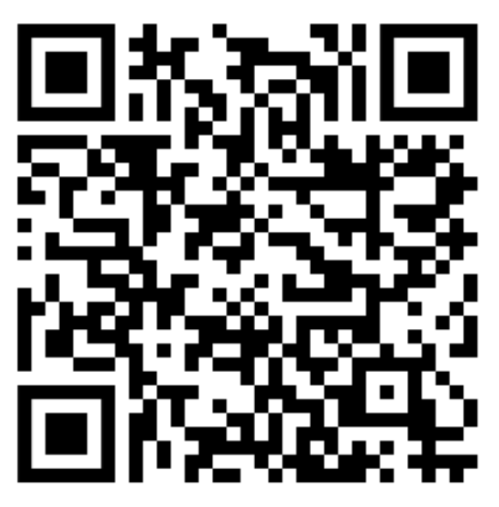 IX. HIVATKOZÁSOK • Amoris laetitia, Ferenc pápa A családban megélt szeretetről kezdetű  apostoli buzdítása Szent István Társulat, Budapest, 2016 • Imádkozzunk a családunkért! Családok imakönyve, Martinus Kiadó,  Szombathely 2021 • Ferenc pápa: Ölellek benneteket! Beszédek fiatalokhoz, Jezsuita  Füzetek Jézus Társasága Magyarországi Rendtartománya, Budapest  2014 • Ferenc pápa: Jó együtt! Gondolatok házaspároknak és családoknak; Új  Ember kiadványok, Magyar Kurír, Budapest 2021 https://csaladegyhaz.hu/ https://katolikus.hu/dokumentumtar https://www.magyarkurir.hu https://szentatanaz.hu/athanasiana67 Eszközigény: Elem tartalma: JÓ EGYÜTT! A családban megélt szeretetA „Család” tábor 4 lelkészi előadásaElem tartalma: JÓ EGYÜTT! A családban megélt szeretetA „Család” tábor 4 lelkészi előadásaKategória:  MKPK Családügyi Bizottsága		 MKPK Családügyi Bizottsága		Esemény: Kapcsolódó téma:Kapcsolódó előadás:Kapcsolódó előadás:Régió: Település: Időpont: 2023.07.